RUGPJŪTISApsilankymai parodose įkvepia kūrybai / Laisvės kovų muziejaus Obeliuose inform. – Iliustr. // Rokiškio sirena. – ISSN 2351-7433. – 2022, rugpj. 2, p. 9.Menininkė kraštietė Ilona Keršulytė sukūrė „Baltijos kelio“ paminklinės vietos sutvarkymo eskizą ir projektą paminklui, žyminčiam Rokiškio krašto pilietinės bendruomenės stovėjimo vietą „Baltijos kelio“ akcijos metu, 115 kilometre automagistralėje Vilnius–Panevėžys. Taip pat ji papuošė ir šalia Laisvės kovų istorijos muziejaus Obeliuose esančio ūkinio pastato sieną. Jos kūrinys „Miškas viską matė“ ketvirtus metus žymi šią erdvę. Menininkės papuošta pastato dalis tarpukario stiliaus ornamentika. Šio ornamentikos motyvo idėja kilo apsilankius Pandėlio kultūros namuose, kur buvo eksponuojami Leono Ernesto Juozonio kūrybos darbai.Bičiūnaitė, Vilma. „Čiobrelių kieme“ – moterų kūryba / Vilma Bičiūnaitė; V. Bičiūnaitės nuotr. – Iliustr. // Gimtasis Rokiškis. – ISSN 1822-7740. – 2022, rugpj. 2, p. 6.Panemunyje ketvirtą kartą vyko tradicinė literatūros šventė „Čiobrelių kiemas“. Šiemet šventė buvo skirta dviem moterims – Klaipėdos krašto rašytojai Ievai Simonaitytei ir ilgametei Panemunio kultūros namų darbuotojai, poetei Valentinai Četkauskaitei-Genienei. I. Simonaitytė laikoma Mažosios Lietuvos metraštininke, šįmet minimos jos 125-osios gimimo metinės. Apie rašytojos gyvenimą spektaklį parodė Bajorų kaimo klubo „Vidurdienio damos“ narės. V. Četkauskaitė-Genienė būtų šventusi 90 metų jubiliejų, ji prisiminama kaip kūrybinga, aktyvi. Apie ją pasakojo šio renginio organizatorė, Rokiškio J. Keliuočio viešosios bibliotekos Panemunio filialo bibliotekininkė Elena Baronienė, eiles skaitė poetas Arvydas Genys, mokytoja Irena Veikšrienė. Dainas pagal jos žodžius atliko Virginijus Venciulis. Šventės pavadinimas kilo 2018 metais, minint Rokiškio krašto literato Vytauto Šavelio 90-ąsias gimimo metines, pagal šiuo pavadinimu išleistą jo eilėraščių knygą.Bičiūnaitė, Vilma. „Duokiškio baladėse“ šėlo dzūkės / Vilma Bičiūnaitė; V. Bičiūnaitės nuotr. – Iliustr. // Gimtasis Rokiškis. – ISSN 1822-7740. – 2022, rugpj. 2, p. 7.Duokiškyje dvyliktą kartą vyko „Duokiškio baladės“, kurios skirtos šventės globėjo, legendinio aktoriaus Ferdinando Jakšio 85 metų sukakčiai. Šventę pradėjo duokiškėnai – skaitovai, dailininkai, muzikantai. Koncertavo kolektyvas iš Žemaitijos „Dubysa“, kurio vadovas Dainius Maslauskas. Parodytas spektaklis „Kas apsakys tas dzūkų linksmybes“, kuris parengtas pagal užrašytą tautosaką. Bendruomenės namuose veikė Virginijos Krasauskienės fotografijų paroda „Rokiškio krašto dvarai“ bei Virginijos Augėnienės tapybos darbų paroda. Uteniškis Vytautas Šemelis vedė akmenskaldystės edukaciją, jis yra parašęs knygelę „Akmenskaldystė: paprasta ir lengva“.Bičiūnaitė, Vilma. Keramikai džiaugėsi gera baze ir žuvingu ežeru / Vilma Bičiūnaitė // Gimtasis Rokiškis. – ISSN 1822-7740. – 2022, rugpj. 2, p. 6.Salų dvare baigėsi projektas „Dvarų kultūros atspindžiai keramikoje ir tapyboje“. Projekte dalyvavo menininkai iš Lietuvos, Latvijos, Indijos ir Japonijos, kurie dvi savaites kūrė funkcionalius keramikos kūrinius Salų dvaro erdvėms, susitiko su Rokiškio profesionaliais dailininkais, tautodailininkais, vedė edukacijas. Apie kūrybinę sėkmę kalbėjo vienas iš simpoziumo organizatorių, rokiškėnas Arūnas Augutis. Projekto metu menininkus aplankė ir su jais bendravo folkloro ansamblis „Gastauta“. Projektą organizavo Rokiškio turizmo ir verslo informacijos centras, kurio specialistė amatams Loreta Araminienė informavo, kad sukurti keramikos darbai pirmiausia bus pristatyti Jekabpilyje, po to Daugpilyje.Bičiūnaitė, Vilma. Oninės Pandėlyje: tradicinės, bet su naujienomis / Vilma Bičiūnaitė; V. Bičiūnaitės nuotr. – Iliustr. // Gimtasis Rokiškis. – ISSN 1822-7740. – 2022, rugpj. 2, p. 7.Pandėlyje vyko kasmetiniai Šv. Onos atlaidai, kurie suburia vietinius žmones ir kraštiečius. Šeštadienį vyko šeimų sporto šventė „Oninių belaukiant“, kurios metu varžėsi žvejai, vyko įvairios sporto varžybos. Buvo organizuota pažintinė ekskursija „Pandėlio istorijos takais…“, kurią vedė į grafienės Barbaros Koscialkovskos vaidmenį įsijautusi Eglė Glemžienė. Miesto parke vyko edukacijos, pramogos vaikams. Sekmadienį vyko Šv. Onos atlaidai, kuriuose šv. Mišias aukojo Pasvalio dekanas, kunigas Henrikas Kalpokas. Miesto skvere vyko šventė „Šventa Ona – duonos ponia“, jos metu klebonas Albertas Kasperavičius ir kunigas H. Kalpokas susirinkusiems padalijo duonelės, kraštietė Laura Bagužytė-Markovska vainikais vainikavo visas Onutes. Šventės metu paskelbti „Metų parapijiečiai“, išrinkti darbščiausi, iniciatyviausi pandėliečiai. Pandėlio seniūnas Algirdas Kulys perdavė kraštietės poetės, Pandėlio miesto himno žodžių autorės Bronės Staskonytės linkėjimus, jos prašymu įteiktos poezijos knygelės rajono merui Ramūnui Godeliauskui, šventės organizatoriams. Pandėliečiams už šventę dėkojo Seimo narys Vidmantas Kanopa. Šventėje koncertavo Pandėlio UDC dainavimo studijos „Pandėlio balsiukai“ solistės, Pandėlio kultūros skyriaus mišrus vokalinis ansamblis, liaudiškos muzikos kolektyvas „Bendras vidaus produktas“, kurio vadovas Robertas Ruželė. Šventę organizavo Pandėlio miesto bendruomenė, seniūnija, parapija, universalus daugiafunkcis centras. Bičiūnaitė, Vilma. Spektaklio repeticiją vedė Juozas Tumas-Vaižgantas / Vilma Bičiūnaitė; V. Bičiūnaitės nuotr. – Iliustr. // Gimtasis Rokiškis. – ISSN 1822-7740. – 2022, rugpj. 2, p. 6.Panemunėlyje vyko XVIII Rokiškio rajono kaimo mėgėjų teatrų festivalis „Seklyčia“, kuriame dalyvavo rajono teatralai, svečiai iš Kupiškio, Anykščių, Panevėžio ir Ukmergės rajonų. Pirmieji teatralizuotą kompoziciją „Lietuviško teatro lopšys“ vaidino Panemunėlio bendruomenės nariai. Kompozicija buvo skirta pirmajam lietuviškam vaidinimui „Nepadėjus nėr ko kasti“, parodytam 1893 m. Šią pjesę parašė kunigas, rašytojas Juozas Tumas-Vaižgantas. Spektaklyje kunigą vaidino muzikantas, humoristas Giedrius Viduolis. Obeliečiai, vadovaujami režisierės Aldonos Žėkienės, suvaidino Viktoro Miliūno pjesę „Nakties paukščiai“. Kupiškio kultūros centro Skapiškio teatras „Stebulė“ pristatė spektaklį „Nulaužytų šakų giesmės“, kuriuo sugrąžino į trėmimo į Sibirą laikus ir pasakojo tragišką partizanų būrio vado Alfonso Augulio bei jo šeimos istoriją. Anykščių kultūros centro Svėdasų skyriaus mėgėjų teatras „Iliuzija“ vaidino pagal Justino Tertelio pjesę „1/3 gyvenimo“, kurioje privertė susimąstyti, kas gyvenime yra sapnas, o kas tikrovė. Panevėžio rajono Miežiškių kultūros centro Nevėžio padalinio teatras „Plepys“ suvaidino spektaklį „Motinos dalia“. Ramygalos kultūros teatras „Akmenukai“ rodė spektaklį „Visiškas Rudnosiukas“, Ukmergės rajono Taujėnų mėgėjų teatras „Bičiuliai“ rodė „Nuomą ir tris kiaušinius“. Bajorų teatrui „Šnekutis“ atstovavo Nijolė Čirūnienė su monospektakliu „Atėjau, kad nepamirštum“. Spektaklius apibendrino kultūrinės veiklos organizatorė Audronė Šakalienė. Šis festivalis yra vienas iš Lietuvos mažosios kultūros sostinės renginių. Bičiūnaitė, Vilma. Vienuoliktą kartą armonikos garsai budino Obelius / Vilma Bičiūnaitė // Gimtasis Rokiškis. – ISSN 1822-7740. – 2022, rugpj. 2, p. 6.Obeliuose vyko regioninės armonikiečių varžytuvės „Armoniką tik paėmiau“, kuriose dalyvavo 16 muzikantų iš Pakruojo, Zarasų, Biržų, Utenos, Pasvalio, Raseinių, Rokiškio rajonų ir Vilniaus. Varžytuvėse armonikierių armonikierius renkamas žiūrovų. Tokią nominaciją gavo keturi atlikėjai, du vyresniųjų grupėje, du – jaunesniųjų. Vyresniųjų grupėje laimėtoju pripažintas Petras Lileika iš Zarasų ir Kazimieras Streikus iš Utenos. Jaunesniųjų grupėje Skaistė Poškutė iš Linkuvos ir Mindaugas Didžiokas iš Obelių. Susirinkusius linksmino Raseinių kultūros centro tradicinės instrumentinės muzikos kapela „Dubysa“. Renginio režisierė ir organizatorė – Obelių socialinių paslaugų namų kultūros padalinio vadovė Violeta Kazlauskienė, scenaristė ir vadybininkė – kultūros veiklų organizatorė Nomeda Idienė. Prie šventės organizavimo prisidėjo savanoriai, rėmėjai, Obelių seniūnija, Obelių socialinių paslaugų namų kolektyvas.Grigalienė, Rita. Alexandre Vassiliev pristatė Napoleono laikų madą: istorijos vingių įtaka aprangai, „nuodingos“ spalvos bei papuošalai iš plaukų / Rita Grigalienė. – Iliustr. // Rokiškio sirena. – ISSN 2351-7433. – 2022, rugpj. 2, p. 1, 3.Apie liepos 28 d. Rokiškio krašto muziejuje surengtą parodos „Dvaro mada. Ampyras – Napoleono laikų (1812–1830) dvasia“ iš Alexandre Vassiliev fondo kolekcijos pristatymą ir susitikimą su mados istoriku Alexandre Vassilie, su kuriuo kartu į susitikimą su rokiškėnais atvyko Alexandre Vassiliev fondo direktorė Alma Puodžiukaitienė.Grigalienė, Rita. „Draugų diena“ Skemų socialinės globos namuose – bendrystė bei linksmybės / Rita Grigalienė. – Iliustr. // Rokiškio sirena. – ISSN 2351-7433. – 2022, rugpj. 2, p. 2.Liepos 29 d. Skemų socialinės globos namuose surengta šventė pavadinimu „Draugų diena“, skirta Tarptautinei draugystės dienai paminėti. Šventėje dalyvavo Rokiškio visuomenės sveikatos biuras, Rokiškio dienos socialinės globos centras, Lietuvos Raudonojo Kryžiaus Rokiškio skyrius, Rokiškio Juozo Keliuočio viešoji biblioteka, Rokiškio jaunimo centras bei Rokiškio rajono savivaldybės vyr. specialistė civilinei saugai ir mobilizacijai Giedrė Kunigėlienė.Grigalienė, Rita. Menininkų rezidencija ištuštėjo, o Salų dvaras pasipildė kūriniais / Rita Grigalienė. – Iliustr. // Rokiškio sirena. – ISSN 2351-7433. – 2022, rugpj. 2, p. 1, 4.Liepos 25–29 d. vyko Rokiškio turizmo ir verslo informacijos centro projekto „Dvarų kultūros atspindžiai keramikoje ir tapyboje“ antrasis etapas Salų dvare. Projekto uždarymo metu buvo pristatyti visi dešimties menininkų kūriniai, gimę Salų dvare įsikūrusioje menininkų rezidencijoje. Antrąją menininkų rezidencijos dalį kūrėjai pramogavo ir užbaiginėjo savo kūrybos idėjas. Šiame etape vyko tapybos pleneras, kurį vedė keramikas bei tapytojas iš Indijos Siraj Saxena. Jo parodyta technika tapyti pabandė penkios Rokiškio tautodailininkų asociacijos narės bei jų vadovė Birutė Dapkienė. Rokiškio turizmo ir verslo informacijos centro projekto „Rokiškio miesto gyventojų įtraukimas į visuomeninę veiklą ir jų turiningos veiklos bei prasmingo laisvalaikio organizavimas“ dalyviai klausėsi Ilonos Šauša seminaro apie Raku bei Raugo keramiką – kaip ji atsirado, kaip tokie kūriniai degami krosnyje, kokias turi savybes ir kaip atrodo. Rokiškio turizmo ir verslo informacijos centro direktorė Lina Valotkienė projekto dalyvius apdovanojo padėkomis. Sveikinimo žodį tarė ir Rokiškio rajono savivaldybės Kultūros ir komunikacijos skyriaus vedėja Irena Matelienė.Grigalienė, Rita. „Seklyčioje 2022“ – dėmesys lietuviškajam mėgėjų teatrui / Rita Grigalienė. – Iliustr. // Rokiškio sirena. – ISSN 2351-7433. – 2022, rugpj. 2, p. 1, 6.Panemunėlis šiais metais yra Mažoji Lietuvos kultūros sostinė, kurioje liepos 30–31 d. vyko XVIII Rokiškio rajono kaimo mėgėjų teatrų festivalis „Seklyčia“. Festivalio metu parodyti septyni spektakliai bei teatralizuota kompozicija, kurios autorė – režisierė Neringa Danienė. Pirmąją festivalio dieną, netoli Panemunėlio Šv. Juozapo globos bažnyčios, pievelėje prie buvusios klebonijos, buvo parodyti Kupiškio kultūros centro Skapiškio teatro „Stebulė“, Anykščių kultūros centro Svėdasų skyriaus mėgėjų teatro „Iliuzija“ bei Rokiškio rajono, Obelių bendruomenės centro mėgėjų teatro spektakliai. Antrąją festivalio dieną buvo perkirpta naujosios scenos, netoli Panemunėlio mokyklos–daugiafunkcio centro, atidarymo juostelė. Liepos 31 d. spektaklius rodė Panevėžio rajono Miežiškių kultūros centro Nevėžio padalinio suaugusiųjų mėgėjų teatras „Plepys“, Panevėžio rajono Ramygalos kultūros centro jaunimo teatras „AkMenukai“, Ukmergės rajono Taujėnų mėgėjų teatras „Bičiuliai“ bei Rokiškio kultūros centro Priemiesčio padalinio mėgėjų teatras „Šnekutis“. Festivalio svečius sveikino Rokiškio rajono savivaldybės Komunikacijos ir kultūros skyriaus vedėja Irena Matelienė, Rokiškio rajono savivaldybės Panemunėlio seniūnijos seniūnė Dalia Dubenčiukienė. Festivalio vedėja Audronė Šakalienė bei renginio organizatoriaus Rokiškio rajono Panemunėlio mokyklos–daugiafunkcio centro atstovė direktorė Inga Belovienė kiekvienam festivalio svečiui įteikė atminimo dovanas – medžio drožėjo Vidmanto Zakarkos medines skulptūrėles bei rėmėjų AB „Rokiškio sūris“ dovanas.Į pasimatymą su gyvūnais / „Keliauk Lietuvoje“ inform. // Gimtasis Rokiškis. – ISSN 1822-7740. – 2022, rugpj. 2, p. 9.Nacionalinė turizmo skatinimo agentūra „Keliauk Lietuvoje“ supažindina su Lietuvoje esančiais gyvūnų ūkiais. Naujajame gyvūnų ūkių žemėlapyje galima rasti sąrašą vietų, kur yra galimybė iš arčiau susipažinti su naminiais ar laukiniais gyvūnais, sudalyvauti įvairiose edukacijose. Žemėlapyje įtrauktas ir Rokiškis – dvaro parke auginami elniai ir juodosios gulbės.Malinauskienė, Aušra. Rokiškis stiprina draugystę su Ukraina: bus pasirašoma dar viena sutartis / Aušra Malinauskienė. – Iliustr. // Rokiškio sirena. – ISSN 2351-7433. – 2022, rugpj. 2, p. 5.Rokiškio rajono savivaldybės taryba pritarė sprendimui pasirašyti bendradarbiavimo sutartį su Dubno miesto savivaldybe Ukrainoje. Oficialiai pasirašyti sutartį dviejų savivaldybių merai Ramūnas Godeliauskas ir Vasilijus Antonyukas planuoja šių metų rugsėjo 16 dieną, kai Dubno miesto savivaldybės delegacija lankysis Rokiškio miesto 523 gimtadienio šventėje. Yra pateiktas Rokiškio savivaldybės administracijos Komunikacijos ir kultūros skyriaus vedėjos Irenos Matelienės komentaras.Milaknienė, Reda. Dėl privataus muziejaus – trintis ir daugybė „kabliukų“ / Reda Milaknienė; GR archyvo nuotr. – Iliustr. // Gimtasis Rokiškis. – ISSN 1822-7740. – 2022, rugpj. 2, p. 1, 3.Rokiškio rajone, Dačiūnuose esančio Justino Vienožinskio privataus muziejaus saugotojai išsakė priekaištus Turizmo ir verslo informacijos centrui dėl nesamo muziejaus viešinimo įstaigos svetainėje, neteikiamos tinkamos informacijos telefonu, besidomintiems muziejumi. Pateiktus priekaištus pakomentavo, į nesklandumus atsakė Turizmo ir verslo informacijos centro turizmo vadybininkė Ingrida Kujelė. Situaciją pakomentavo rajono savivaldybės Komunikacijos ir kultūros skyriaus vedėja Irena Matelienė.Pagaliau remontuoja / GR inform.; R.Milaknienės nuotr. – Iliustr. // Gimtasis Rokiškis. – ISSN 1822-7740. – 2022, rugpj. 2, p. 2.Pradėtas tvarkyti pastatas, kuriame šiandien yra įsikūrusi Rokiškio krašto muziejaus administracija. Šis pastatas anksčiau buvo senoji Rokiškio muzikos mokykla. Pasak Krašto muziejaus direktorės Nijolės Šniokienės rajono savivaldybė skyrė lėšų stogo remontui, vėliau muziejininkai tikisi lėšų, kad būtų tvarkomas ir administracijos pastato fasadas.Prie Nemunėlio: Vakar šiandien rytoj // Gimtasis Rokiškis. – ISSN 1822-7740. – 2022, rugpj. 2, p. 1.Rokiškio Juozo Keliuočio viešoji biblioteka išleido pirmąjį šių metų „Prie Nemunėlio“ numerį, kuriame beveik dvidešimties autorių tekstai apie pastarųjų mėnesių svarbiausius kultūrinius įvykius, jubiliejus mininčias Rokiškio krašto ar su juo susijusias ryškias asmenybes: apie buvusį Rokiškio Šv. Mato bažnyčios dekaną Albertą Talačką, Rimanto Šavelio gyvenimo ir kūrybos kelią, tapytojo Raimondo Gailiūno darbų parodą, Panemunėlį – mažąją Lietuvos kultūros sostinę.Rinks metų tautodailininką / GR inform.; asmeninio archyvo nuotr. – Iliustr. // Gimtasis Rokiškis. – ISSN 1822-7740. – 2022, rugpj. 2, p. 3.Rokiškio Juozo Keliuočio viešojoje bibliotekoje veikia rajono tautodailininkų Marytės Mieliauskienės, Irenos Stasikėlienės, Birutės Dudėnienės, Vandos Leščiovos, Stefanijos Čypienės, Viktorijos Pugžlytės, Nerijaus Janušausko, šiemet švenčiančių jubiliejus, kūrybos darbų paroda. Rugpjūčio 10 d. numatytas parodos uždarymas ir metų tautodailininko rinkimai.Rokiškio krašto muziejus džiaugiasi turėdamas draugų JAV / Rokiškio krašto muziejaus inform. – Iliustr. // Rokiškio sirena. – ISSN 2351-7433. – 2022, rugpj. 2, p. 1, 8.Liepos 28 d. švenčiamas Jungtinių Amerikos Valstijų ir Lietuvos diplomatinių santykių 100 metų jubiliejus. Pirmą kartą Lietuvoje Philas Šapiro su savo broliu Davidu lankėsi 1997-aisiais, ieškodamas savo „šaknų“. Jo protėviai kilę iš Rokiškio krašto Kamajų, Pandėlio apylinkių. Philas yra daugelio projektų iniciatorius ir rėmėjas, su broliu Davidu yra įkūrę visuomeninę organizaciją „Prisiminant litvakus, Inc“. Šios organizacijos lėšomis nauja tvora buvo aptvertos Rokiškio žydų kapinės, įrengti vartai, šalia kapinių pastatytas paminklinis akmuo. Philas kartu su savo žmona Aldona ir visuomenine organizacija remia įvairias Rokiškio krašto muziejaus iniciatyvas, renginius, projektus, edukacijas. Žurnalistė Ellen Cassedy pirmą kartą į Lietuvą atvyko 2004 m., tada ji norėjo pažinti savo šeimos praeitį, aplankyti protėvių gyventas vietas bei išmokti jidiš kalbą. 2013 m. liepos pradžioje Rokiškio krašto muziejuje lankėsi Kalifornijoje, Los Andžele gyvenantis kraštietis keramikas, architektas Kęstutis Mikėnas su žmona Milda Grigaravičiūte. 2014 m. Rokiškio krašto muziejuje vyko Reginos Matuzonytės-Ingelevičienės tapybos darbų paroda „Spalva ir linija išreikšti pojūčiai“ iš ciklo „Sugrįžimas tėviškėn“. Parodos pristatymo metu vyko susitikimas su R. Matuzonytės-Ingelevičienės dukra Marija Vygantiene ir anūke Monika Sabalis, gyvenančiomis JAV, Niujorke.Skaitymo iššūkiui – Baltijos šalių autorių knygos / parengė Daiva Vilkickienė. – Iliustr. – Rubrika: Knygų apžvalga, kviečia // Gimtasis Rokiškis. – ISSN 1822-7740. – 2022, rugpj. 2, p. 8.Rokiškio Juozo Keliuočio viešoji biblioteka siūlo paskaityti knygas apie lietuvių, latvių ir estų gyvenimiškas patirtis okupacijos ir pirmaisiais nepriklausomybės metais bei fantastinius kūrinius jauniesiems skaitytojams, tai: Donaldas Kajokas „Skudurėlių šventė“ 2021, Vaiva Rykštaitė „Lizos butas“ 2019, Maris Berzinš „Švino skonis“ 2021, Sofi Oksanen „Kai dingo balandžiai“ 2013, Mara Zalite „Rojaus paukščiai“ 2021, Tomas Dirgėla, Skaistė Dirgėlienė „Ateiviai mokyklos stadione?!“ 2022, Sven Nordqvist „Petsono ir Finduso receptų knyga“ 2022.Vilkickienė, Daiva. Širvynė: unikali savo grynumu, paprastumu ir nuoširdumu / Daiva Vilkickienė // Gimtasis Rokiškis. – ISSN 1822-7740. – 2022, rugpj. 2, p. 2.Rokiškio Juozo Keliuočio viešosios bibliotekos direktorės pavaduotoja apie Aleksandravėlėje vyksiantį tradicinį renginį Širvynę, kuriame šio kaimo kapela „Pilenė“ dainuos šventės himną, bus prisimintas Paulius Širvys ir jo poezija, dainuos ir poeziją skaitys jurbarkietis Kęstutis Bastys, Seimo narys Robertas Šarknickas, poetai, duetas „Obelija“, Panemunėlio geležinkelio stotyje gyvenantis malaizietis Sherman Tan, dainuojantys aktoriai Gediminas ir Ainis Storpirščiai. Dalyvius ir žiūrovus sujungs bendras piešinio „Kaip saulės jos ilgėjaus“ tapymas, šventės laužas. Šių metų šventė yra įtraukta į Rokiškio rajono savivaldybės prioritetinių renginių sąrašą. Už pagalbą Juozo Keliuočio viešoji biblioteka ir Aleksandravėlės filialas dėkoja Obelių seniūnijai ir jos seniūnei Jūratei Šinkūnienei, Aleksandravėlės kaimo bendruomenei, kitiems rėmėjams.Genienė-Barauskienė, Valentina. Kaimo kultūrininkės pasakojimai / [Valentina Genienė-Barauskienė]; parengė Venantas Mačiekus; [su prierašu apie Valentiną Genienę-Barauskienę]. – Iliustr. // Šiaurės Atėnai. – ISSN 1392-7760. – 2022, Nr. 15 (rugpj. 5), p. 14–15.Apie meninės saviveiklos entuziastę Valentiną Genienę-Barauskienę (1932–2013). Straipsnio rengėjas V. Genienės-Barauskienės pasakojimus apie tėvo žūtį 1944 m. vokiečiams traukiantis iš Lietuvos ir Sąjūdžio veiklą į diktofoną įrašė per „Versmės“ leidyklos ekspediciją 2008 m. rugpjūčio 12 d. Iššifravo 2021 m. rugpjūtį.Noruševičius, Aurelijus. Gyvenęs Lietuvai, tarnavęs žmogui: skiriama [tautodailininko, kraštotyrininko] Leono Juozonio 100-osioms gimimo metinėms / Aurelijus Noruševičius. – Iliustr. – Turinyje: Trumpa santrauka Leono Juozonio paveldo, palikto mums ir mūsų ainiams // Tremtinys. – ISSN 2029-509X. – 2022, rugpj. 5, p. 4, 8.Startavo XVIII Rokiškio langinių tapymo pleneras / „Rokiškio Sirena“ inform. – Iliustr. // Rokiškio sirena. – ISSN 2351-7433. – 2022, rugpj. 5, p. 1, 4.Rugpjūčio 1 d. prasidėjo XVIII Rokiškio langinių tapymo pleneras, kurį organizuoja Visuomeninė organizacija „Tyzenhauzų paveldas“, o finansuoja Lietuvos kultūros taryba ir Rokiškio rajono savivaldybė. Rugpjūčio 5 d. Rokiškio krašto muziejuje vyks susitikimas su dailininkais ir plenero rezultatų pristatymas.Stovykla „Pažinimo vasara“ 2022 / Rokiškio jaunimo centro inform. – Iliustr. // Rokiškio sirena. – ISSN 2351-7433. – 2022, rugpj. 5, p. 2.Edukacinės programos „Pažinimo vasara“ antroje pamainoje Žiobiškio turistinėje bazėje stovyklavo 12–16 m. vaikai. Stovyklautojus aplankė „Euroguidance“ projekto ambasadorė Virginija Jaruševičiūtė, kuri vedė „Profesijų dirbtuves“. Vakarinį renginį vedė Žiobiškio bendruomenės jaunieji atlikėjai Liepa ir Motiejus Ulevičiai. Stovyklautojų komandos dalyvavo orientacinėse varžybose miške naudodami QR kodus. Stovykloje apsilankė Panevėžio apskrities vaikų teisių apsaugos skyriaus Rokiškio rajone atstovai, kurie vaikams priminė vaikų teises ir pareigas bei organizavo viktoriną. Stovyklautojai taip pat susipažino su Panemunio kaimo istorija, kurią papasakojo bibliotekininkė Elena Baronienė.Kaziela, Vytautas. Pasakojimas apie Salų dvarą ir keli nelinksmi pamintijimai / Vytautas Kaziela. – Iliustr. // Utenis. – ISSN 1392-396X. – 2022, rugpj. 6, p. 4, 9.Apie Rokiškio rajone esantį Salų dvarą bei šalia rūmų augantį dvaro parką.Lietuviškas langines tapo ir ukrainiečiai / GR ir savivaldybės inform. – Rubrika: Rokiškis klausia // Gimtasis Rokiškis. – ISSN 1822-7740. – 2022, rugpj. 6, p. 4.Rugpjūčio 1 d. startavo tarptautinis XVIII Rokiškio langinių tapymo pleneras, kurį organizuoja visuomeninė organizacija „Tyzenhauzų paveldas“. Plenerą finansuoja Rokiškio rajono savivaldybė ir Lietuvos kultūros taryba. Šiemet bus nutapyta 20 langinių, kurios papuoš tris pastatus Rokiškio mieste. Plenere dalyvauja 10 dailininkų iš Lietuvos, Ukrainos, Ispanijos, Baltarusijos. Rugpjūčio 5 d. Rokiškio krašto muziejuje surengtas susitikimas su dailininkais ir plenero rezultatų pristatymas.Nagelė, Danas. Kaimas, kurio nepavyksta sunaikinti / Danas Nagelė. – Iliustr. // Vakaro žinios. – ISSN 1648-7435. – 2022, rugpj. 6, p. 9.Papiškių kaimas Rokiškio rajone žymus ne tik šiame kaime gimusiais žymiais mokslininkais ir žmonėmis. Kaimą garsina medicinos m. dr., gydytojas, Šiauliuose gyvenęs Alfonsas Stakėnas, miškininkas, akademikas, m. dr., Rokiškio krašto garbės pilietis Leonardas Kairiūkštis, žurnalistas ir šio straipsnio autorius Danas Nagelė, sinoptikė Alva Nagelytė. Iš Papiškių kilusi pedagogė ir literatė Jolanta Augulienė, eilėraščio „Mano Papiškiai“, tapusio neoficialiu kaimo himnu, autorė, jau penktus metus inicijuoja Papiškių kaime buvusio rajono mero ir politiko, istoriko Egidijaus Vilimo sodyboje rengiamą kraštiečių ir poezijos skaitymo šventę „Pasiklausykime žiogų Papiškiuose, kad išgirstume vieni kitus“. Jau tradicine tapusios šventės metu apdovanotos šiais metais savo poezijos knygas išleidusios Lietuvos kaimo rašytojų sąjungos Rokiškio skyriaus narės Gražina Pitrėnienė, Danutė Mažeikienė ir papiškietė Jolanta Augulienė.Atidarymo koncertas / GR inform. // Gimtasis Rokiškis. – ISSN 1822-7740. – 2022, rugpj. 9, p. 3.Rugpjūčio 15 d. Rokiškio Šv. apaštalo evangelisto Mato bažnyčioje vyks vargonų festivalio, skirto Rudolfui Lymanui, atidarymo koncertas „Bohemia – Europos konservatorija“. Koncertuos baroko muzikos trio Tomas Thon, Pavel Hromadka, Dušan Foltyn. Koncerto tikslas yra parodyti čekų kompozitorių, kilusių iš skurdžių šeimų, išvykusių iš savo gimtosios šalies, muzikos turtingumą ir inovatyvumą.Bičiūnaitė, Vilma. Į „Širvynę“ – bet kokiu oru / Vilma Bičiūnaitė; V. Bičiūnaitės nuotr. – Iliustr. // Gimtasis Rokiškis. – ISSN 1822-7740. – 2022, rugpj. 9, p. 1, 7.Rokiškio rajone, Degučių kaime poeto Pauliaus Širvio tėviškėje vyko „Širvynės“. Pirmą žodį tarė ir į susirinkusius kreipėsi poeto tėviškėnai Aleksandravėlės kultūros namų saviveiklininkai ir bendruomenė. Apie poetą kalbėjo ir jo kūrybą skaitė kraštietis Šiaulių dramos teatro aktorius Vladas Baranauskas. Dainas poeto žodžiais atliko jurbarkietis bardas Kęstutis Bastys, dainavo duetas iš Obelių, vilniečiai aktoriai Gediminas ir Ainis Storpirščiai. Renginyje dalyvavo Seimo narys Robertas Šarknickas, kuris prisipažino, kad neseniai tapo P. Širvio eilėraščių skaitovu. Renginį užbaigė Aleksandravėlės kaimo kapela „Pilenė“. Renginio metu buvo bendrai tapomas paveikslas „Kaip saulės jos ilgėjaus…“. Renginį organizavo J. Keliuočio viešoji biblioteka ir Aleksandravėlės filialas, vedė Aleksandravėlės bibliotekininkė Alma Mekšėnienė ir Juozo Keliuočio viešosios bibliotekos direktorės pavaduotoja Daiva Vilkickienė.Bičiūnaitė, Vilma. „Kazlėkinėje“ grojo „Kriauna“, šoko rokiškėnai, o „kazlėkienę“ šaukštais kabino visi / Vilma Bičiūnaitė; V. Bičiūnaitės nuotr. – Iliustr. // Gimtasis Rokiškis. – ISSN 1822-7740. – 2022, rugpj. 9, p. 7.Kazliškyje vyko tradicinis kasmetinis „Kazlėkinės“ renginys, kuriame veiklos buvo ir vaikams, ir suaugusiems. Renginyje koncertavo, susirinkusius linksmino Kriaunų kapela „Kriauna“, kurios vadovas Alvydas Fijalkauskas. Renginio metu pirmąkart apšviesta medinė Kazliškio Švč. Mergelės Marijos bažnyčia ir šalia stovinti varpinė. Pasak seniūnės Justinos Kazanavičienės, apšvietimui naudojamos seniūnijos lėšos. Renginį organizavo Pandėlio UDC Kazliškio kultūros namai, Kazliškio seniūnija ir kaimo bendruomenė.Bičiūnaitė, Vilma. Naujose langinėse „groja“ roko muzikantai, „žydi“ siuvimo mašina / Vilma Bičiūnaitė; A. Stanio nuotr. – Iliustr. // Gimtasis Rokiškis. – ISSN 1822-7740. – 2022, rugpj. 9, p. 1, 3.Rokiškyje baigėsi XVIII langinių tapymo pleneras, po kurio dailininkai pakviesti į susitikimą Krašto muziejuje, kur pristatė kūrybinius rezultatus – dvi dešimtis dažais kvepiančių langinių. Prieš pat plenerą keitėsi dalyvių sudėtis. Šio plenero išskirtinumu pasidalino ne vienerius metus jame dalyvaujantis Arūnas Uogintas. Plenerą organizavo visuomeninė organizacija „Tyzenhauzų paveldas“. Langines pagamino UAB „Aila“, finansavo Lietuvos kultūros taryba ir rajono savivaldybė. Po plenero langinės eksponuojamos Rokiškio dvare, vėliau bus kabinamos prie trijų namų.Bičiūnaitė, Vilma. Povilas Stumbrys: „Tai knyga apie kartą, kuri mokėjo tylėti ir mokėjo numirti“ / Vilma Bičiūnaitė; V. Bičiūnaitės nuotr. – Iliustr. // Gimtasis Rokiškis. – ISSN 1822-7740. – 2022, rugpj. 9, p. 2.Laisvės kovų istorijos muziejuje Obeliuose pristatyta kraštiečio, visuomenininko, metraštininko Povilo Stumbrio knyga „Atodangos Notigalės skausmo spalgenų“. Knygoje pasakojama apie 1946 m. gruodžio 12 d. Notigalės pelkėje įvykusią tragediją, kai agentų išduotas bunkeris buvo apsuptas kariuomenės ir stribų. Tragedijos metu dvylikos sušaudytų partizanų kūnai išniekinti ir įmesti į šulinius prie Pandėlio malūno. Tarp žuvusiųjų buvo ir austrų karo lakūnas Stefan Hoffman. Už pagalbą renkant medžiagą ir išleidžiant šią knygą autorius dėkojo Laisvės kovų istorijos muziejaus vadovui Valiui Kazlauskui, pandėlietei Renatai Kiburienei, Skapiškyje gyvenančiam Vidmantui Markevičiui, Seimo nario padėjėjai Aldonai Minkevičienei.Grigalienė, Rita. Aštuonioliktojo langinių tapymo plenero rezultatas – dešimt naujai papuoštų langų Rokiškyje / Rita Grigalienė. – Iliustr. // Rokiškio sirena. – ISSN 2351-7433. – 2022, rugpj. 9, p. 1, 3.Pasibaigė 18-asis langinių tapymo pleneras. Nutapytos 20 langinių, kurios papuoš 10 langų Rokiškyje: daugiausia jų atsidurs ant naujo baro „Karieta“ Vilniaus gatvėje langų, 8 langinės papuoš namo Respublikos gatvėje, kur įsikūrusi siuvimo ateljė, 4 langus. Pagyvės ir namo Nepriklausomybės aikštėje vienas langas – jo šeimininkė pati prisidėjo prie langinių tapymo. Šių metų plenere dalyvavo 10 dailininkų. Plenerą organizavo Visuomeninė organizacija „Tyzenhauzų paveldas", o šių metų plenero projekto autorius – Giedrius Kujelis. Langinių tapymo idėjos autorius ir daugelio plenerų kuratorius dailininkas Arūnas Augutis. Pristatant plenero rezultatus Rokiškio krašto muziejuje, paminėti įdomiausi šio dailininkų susitikimo momentai. Su gimtadieniu pasveikinta dailininkė Reda Uogintienė. Į rezultatų pristatymą atvyko Rokiškio rajono savivaldybės meras Ramūnas Godeliauskas, Rokiškio turizmo ir verslo informacijos centro vadovė Lina Valotkienė, Rokiškio krašto muziejaus direktorė Nijolė Šniokienė. Dovanas plenero dalyviams įteikė muziejininkas bei istorikas, visuomeninės organizacijos „Tyzenhauzų paveldas“ vadovas Giedrius Kujelis. Pažiūrėti į savo kavinės naująsias langines atvyko ir baro „Karieta“ šeimininkai Andrius ir Meda Staniai. Plenerą finansavo Lietuvos kultūros taryba ir Rokiškio rajono savivaldybė.Grigalienė, Rita. Nenustebkite – L. Šepkos parke vyksta „Knygų mainai“ / Rita Grigalienė. – Iliustr. // Rokiškio sirena. – ISSN 2351-7433. – 2022, rugpj. 9, p. 2.Knygų mainai L. Šepkos parke prie savivaldybės vyko keturis kartus. Planuojama, kad „Knygų mainai“ L. Šepkos parke vyktų iki vasaros pabaigos – ketvirtadieniais nuo 17 iki 19 valandos. Jaunimo programos savanoriai kartu su Lietuvos Raudonojo Kryžiaus Rokiškio skyriaus vadove Jurgita Ersloviene žada laukti norinčių dalintis knygomis.Grigalienė, Rita. Tradicinis lietus poeto tėviškėje „Širvynės“ dvasios neužgesino / Rita Grigalienė. – Iliustr. // Rokiškio sirena. – ISSN 2351-7433. – 2022, rugpj. 9, p. 1, 5.Rokiškio rajone, Degučių kaime poeto Pauliaus Širvio tėviškėje vyko vienuoliktoji „Širvynė“. Šventėje dalyvavo Rokiškio rajono savivaldybės meras Ramūnas Godeliauskas, Rokiškio rajono savivaldybės Komunikacijos ir kultūros skyriaus vyriausioji specialistė Janina Komkienė, Obelių seniūnė Jūratė Šinkūnienė, Seimo nario Vidmanto Kanopos padėjėja Aldona Minkevičienė , Seimo narys Robertas Šarknickas, kuris skaitė poeto eiles. Prisiminimais apie poetą dalinosi Šiaulių dramos teatro aktorius, kraštietis Vladas Baranauskas. Koncertavo moterų duetas „Obelija“, anglų ir lietuvių kalbomis dainavo Panemunėlio geležinkelio stoties gyvenvietėje apsigyvenęs dainininkas, kilęs iš Malaizijos, Sherman Tan, bardas Kęstutis Bastys iš Jurbarko, aktoriai tėvas bei sūnus Gediminas ir Ainis Storpirščiai, Aleksandravėlės kaimo kapela „Pilenė“. Šventės organizatorius – Rokiškio rajono savivaldybės Juozo Keliuočio viešoji biblioteka bei jos Aleksandravėlės filialas. Renginį finansavo Rokiškio rajono savivaldybė.Milaknienė, Reda. Neeilinėms Rokiškio moterims – emiratų vardai / Reda Milaknienė; GR archyvo nuotr. – Iliustr. // Gimtasis Rokiškis. – ISSN 1822-7740. – 2022, rugpj. 9, p. 1–2.Rokiškio krašto muziejaus taryba nusprendė suteikti emeritų vardus Onutei Mackevičienei ir Marytei Mieliauskienei. Abi jos – buvusios muziejaus darbuotojos, dirbusios įvairiuose skyriuose, ėjusios įvairias pareigas, buvusios direktorės. Pasak muziejaus direktorės Nijolės Šniokienės, muziejaus emeritui sudaromos sąlygos prisidėti prie muziejaus darbuotojų kvalifikacijos tobulinimo, konsultuoti muziejaus darbuotojus veiklos klausimais, dalyvauti edukacinėse ir veiklos populiarinimo programose. Vardų suteikimo iškilmės bus derinamos prie Rokiškio miesto gimtadienio renginių.Rokiškio dvare vyko pažintis su aromatais // Gimtasis Rokiškis. – ISSN 1822-7740. – 2022, rugpj. 9, p. 4.Liepos 6 d. Rokiškio dvare vyko pažintis su aromatais. Edukatorė, ekskursijų vadovė Daiva Čiučelienė pasakojo, kaip gimė pirmieji kvapai, kvepalai, eteriniai aliejai. Rokiškėnai turėjo galimybę ne tik išgirsti kvapų istoriją, bet ir iš arčiau susipažinti su įvairiais aromatiniais augalais.Tėvams, paaugliams ir mažiesiems skaitytojams – apie gyvenimo burtus / parengė Daiva Vilkickienė. – Iliustr. – Rubrika: Knygų apžvalga // Gimtasis Rokiškis. – ISSN 1822-7740. – 2022, rugpj. 9, p. 8.Rokiškio Juozo Keliuočio viešoji biblioteka pristato knygas apie tai, kaip užgydyti vaikystės žaizdas, kaip įgyti drąsos tėvystei, kaip išmokti burti, ką skaityti prieš miegą, tai: Lindsay C. Gibson „Suaugę emociškai nebrandžių tėvų vaikai“ 2022, Sabine Bohlmann „Mergaitė vardu Gluosnė“ 2022, „5 minučių pasakos prieš miegą“ 2021, Einat Nathan „Visas mano gyvenimas“ 2021, Beyond Belief „Berniukas su žvaigžde kojinėje“ 2022.Vilnoniukų atostogos Rokiškyje / parengė Sigita Tvirkutienė. – Iliustr. // Gimtasis Rokiškis. – ISSN 1822-7740. – 2022, rugpj. 9, p. 9.Rokiškio Juozo Keliuočio viešosios bibliotekos Vaikų ir jaunimo skyriuje eksponuojama kūrybinių darbų paroda „Vilnoniukų atostogos Rokiškyje“. Parodos autorė – biomedicinos mokslų daktarė, Jaunųjų meistrų meno mokyklos įkūrėja ir vadovė, zarasietė Virginija Kuosaitė-Knowles, kuri su šeima gyvena Šiaurės Anglijoje. Yra pateikta žinių apie parodos autorę.Grigalienė, Rita. Į Salų dvarą susirinko tautodailininkės iš visos Lietuvos / Rita Grigalienė. – Iliustr. // Rokiškio sirena. – ISSN 2351-7433. – 2022, rugpj. 12, p. 15.Rugpjūčio 8 d. į Salų dvarą atvyko keliolika tapytojų dalyvauti Vilniaus krašto tautodailininkų-meno kūrėjų organizuojamame ,,Primityviosios tapybos“ plenere. Tapytojus, parašiusi projektą, subūrė Vilniaus krašto tautodailininkų-meno kūrėjų ir Lietuvos tautodailininkų sąjungos Vilniaus bendrijos pirmininkė Ramutė Kraujalienė. Plenero koordinatorė buvusi muziejininkė, tapytoja iš Rokiškio Marijona Mieliauskienė. Kitos tapytojos atvyko iš Širvintų rajono, Panevėžio, Druskininkų, Ignalinos, Utenos, Vilniaus, Salų ir Rokiškio. Tapytojus konsultuoja rokiškietė dailės mokytoja ir dailininkė Aušra Viduolienė. Pleneras vyks iki rugpjūčio 12 d.Grigalienė, Rita. Jūžintų choras, kuriame gieda Rokiškio meras, gelbėjo lietuvių garbę / Rita Grigalienė. – Iliustr. // Rokiškio sirena. – ISSN 2351-7433. – 2022, rugpj. 12, p. 1, 3.Rugpjūčio 7 d. Jūžintų sakralinės muzikos choras dalyvavo ir giedojo Šv. Mišiose Skaistkalnėje, Latvijoje, kurias aukojo Kauno arkivyskupas emeritas Lionginas Virbalas SJ. Šv. Mišios lietuvių kalba aukotos lietuvių bendruomenei šios bažnyčios 330 metų ir Skaistkalnės Dievo Motinos, Latvijos šeimų globėjos, šventės proga. Yra pateikti Rokiškio rajono mero Ramūno Godeliausko, Rokiškio rajono savivaldybės administracijos Komunikacijos ir kultūros skyriaus vedėjos Irenos Matelienės ir Jūžintų sakralinės muzikos choro vadovės Vilmos Likienės komentarai.Grigalienė, Rita. Vokietijoje gyvenančio Lietuvos patrioto laiškas istorijai – knyga „Atodangos. Notigalės skausmo spalgenų“ / Rita Grigalienė. – Iliustr. // Rokiškio sirena. – ISSN 2351-7433. – 2022, rugpj. 12, p. 6.Rugpjūčio 5 d. šalia Laisvės kovų istorijos muziejaus Obeliuose kraštietis, gyvenantis Vokietijoje, Povilas Stumbrys pristatė knygą „Atodangos. Notigalės skausmo spalgenų“. Spalgenos – tai pelkėse augančios spanguolės. Knygoje – istorija apie partizanus, žuvusius Rokiškio ir Kupiškio rajonus jungiančioje Notigalės pelkėje. Seimo nario Vidmanto Kanopos padėjėja Aldona Minkevičienė, kuri prisidėjo, rengiant šią knygą leidybai, skaitė knygos ištraukas. Taip pat žodį tarė kunigas Albertas Kasperavičius. Pedagogė Teresė Taškūnienė pasidalino prisiminimais apie „Atgimimo“ laikmečio sąjūdiečių pastangas surasti Notigalės pelkėje žuvusių partizanų palaikus.Malinauskienė, Aušra. Originalu: Rokiškio krašto garbės pilietis A. Frosio siūlo dalyvauti tyrime gydant sūriu / Aušra Malinauskienė. – Iliustr. // Rokiškio sirena. – ISSN 2351-7433. – 2022, rugpj. 12, p. 1–2.Atvykęs į Rokiškį krašto garbės pilietis profesorius Angelo Frosio susitiko su meru Ramūnu Godeliausku, kuriam italas pateikė neįprastą pasiūlymą – rokiškėnus įtraukti į originalų eksperimentą: 200 žmonių pakviesti dalyvauti tyrime, kurio esmė valgyti fermentinį sūrį ir stebėti savo sveikatos rodiklius. Šio eksperimento esmė būtų tokia: devynis mėnesius tyrimo dalyviai nemokamai gautų sūrio. Visą šį laiką kiekvienas tyrimo dalyvis per savaitę privalėtų suvalgyti 200 gramų sūrio, maždaug 30 gramų per dieną. Šis tyrimas turėtų apimti apie 200 suaugusių žmonių, geriau vyresnio amžiaus. Norintieji dalyvauti tyrime turėtų atitikti dvi sąlygas: prieš tyrimą ir po jo pasitikrinti sveikatą bei mėgti sūrį. Būtų privaloma kruopšti visų dalyvių registracija, nurodant vardą ir pavardę, amžių, sveikatos būklę. Dar viena būtina sąlyga – nenutrūkstama tiekimo grandinė nuo sūrio tiekėjo iki tyrimo dalyvio. Taip pat buvo padiskutuota apie koronaviruso sutrikdytą įprastą šalių gyvenimą, COVID-19 įtaką žmonių sveikatai ir karą Ukrainoje. Yra pateikti rajono mero Ramūno Godeliausko ir Rokiškio krašto garbės piliečio Angelo Frosio komentarai.Išrinktos metų tautodailininkės / GR inform.; rajono tautodailininkų archyvo nuotr. – Iliustr. // Gimtasis Rokiškis. – ISSN 1822-7740. – 2022, rugpj. 13, p. 2.Rokiškio tautodailininkai, pasibaigus jubiliatų parodai Rokiškio Juozo Keliuočio viešojoje bibliotekoje, išrinko metų tautodailininkes. Jomis šiemet tapo Marytė Mieliauskienė ir Alė Deksnienė.Milaknienė, Reda. Kultūra: veriasi langas į tai, kas nebuvo žinoma / Reda Milaknienė; Komunikacijos ir kultūros skyriaus archyvo nuotr. – Iliustr.. – Rubrika: Patirk čia… // Gimtasis Rokiškis. – ISSN 1822-7740. – 2022, rugpj. 13, p. 8.Rokiškio rajono savivaldybė užsakė Rokiškio krašto kultūros lauko būklės ir tinklaveikos tyrimą, kurį įgyvendina Panevėžio kolegija. Su menininkais, kultūrininkais ir kitais puoselėjančiais mūsų kraštą žmonėmis, bendruomenėmis, nevyriausybinių organizacijų atstovais bendrauja rajono savivaldybės Komunikacijos ir kultūros skyriaus vedėja Irena Matelienė, viską fiksuoja Panevėžio kolegijos docentė daktarė Zita Malcienė. Tyrimo metu padaryta daug interviu, sukaupta niekur iki šiol neskelbtos medžiagos, leisiančios formuoti kultūrinius krašto prioritetus. Apie tai plačiau I. Matelienė.Ruošiasi parodai / GR inform. – Rubrika: Patirk čia… // Gimtasis Rokiškis. – ISSN 1822-7740. – 2022, rugpj. 13, p. 8.Rokiškio dvare organizuojama respublikinė medžio drožėjų darbų konkursinė paroda Liongino Šepkos premijai laimėti. Lietuvos kultūros taryba šiemet lėšų jai neskyrė, renginį rems Rokiškio rajono savivaldybė bei privatūs rėmėjai. Konkurso dalyvių darbų paroda muziejuje vyks rugsėjo 20–lapkričio 5 d.S. Tyzenhauzaitės  „Raštus“ galite įsigyti muziejuje / GR inform. – Iliustr. – Rubrika: Patirk čia… // Gimtasis Rokiškis. – ISSN 1822-7740. – 2022, rugpj. 13, p. 8.Rokiškio krašto muziejus prisidėjo prie Regionų kultūrinių iniciatyvų centro įgyvendinamo projekto „Rašytojos Sofijos Tyzenhauzaitės Raštų leidyba“. S. Tyzenhauzaitė yra pirmoji prancūziškai rašiusi moteris iš Lietuvos, viena garsiausių asmenybių, kuria didžiuojasi Rokiškio dvaras. Šio projekto tikslas yra sudaryti galimybę visuomenei lietuvių kalba skaityti S.V. Tyzenhauzaitės prancūzų kalba parašytas ir išleistas knygas. Sudaryti du S. Tyzenhauzaitės „Raštų“ tomai, į kuriuos įtrauktos penkios į lietuvių kalbą išverstos knygos. Trečias tomas planuojamas išleisti 2024 m.Milaknienė, Reda. Dėl ralio išmontuojama Aleksandro Vasiljevo kolekcijos paroda / Reda Milaknienė; Krašto muziejaus archyvo nuotr. – Iliustr. // Gimtasis Rokiškis. – ISSN 1822-7740. – 2022, rugpj. 13, p. 2.Rokiškio krašto muziejuje dėl vyksiančio ralio rugpjūčio 12–16 d. laikinai išmontuojama Aleksandro Vasiljevo Napoleono laikų mados ekspozicijos paroda. Muziejuje už komunikacijas atsakinga Jolita Jurevičienė teigia, kad oficina bus reikalinga ralistams, čia vyks ralio baigiamasis renginys.Rokiškyje filmuotas „Maisto kelias“ / GR inform.; Rokiškio TVIC nuotr. – Iliustr. // Gimtasis Rokiškis. – ISSN 1822-7740. – 2022, rugpj. 13, p. 3.Rugpjūčio 8 d. Rokiškyje lankėsi Deivis ir Renata Norvilos, buvo filmuojamas „Maisto kelias“. Svečiai lankėsi Rokiškio krašto muziejuje, kur ragavo sūrio ir ledų, pas Laimutę Sadauskienę kepė šakotį ir dekoravo meduolinius baravykus, Salų dvaro kultūros ir laisvalaikio rezidencijoje gamino karvutes, piešė šokoladu.Vargonų muzikos festivalis prasideda / GR inform. – Rubrika: Patirk čia… // Gimtasis Rokiškis. – ISSN 1822-7740. – 2022, rugpj. 13, p. 8.Rugpjūčio 15 d. Rokiškio Šv. Mato bažnyčioje prasideda XXIII tarptautinis vargonų muzikos festivalis, skirtas čekų muzikui, pedagogui, vargonininkui Rudolfui Lymanui. Festivalį organizuoja Rokiškio kultūros centras. Festivalio atidarymo koncertas vadinasi „Bochemija – Europos konservatorija“. Festivalį finansuoja Lietuvos kultūros taryba ir Rokiškio rajono savivaldybė. Koncertai vyks Šv. Mato bažnyčioje ir Jūžintų Šv. archangelo Mykolo bažnyčioje.Bičiūnaitė, Vilma. Į Jūžintus kviečia kermošius / Vilma Bičiūnaitė; GR archyvo nuotr. – Iliustr. // Gimtasis Rokiškis. – ISSN 1822-7740. – 2022, rugpj. 18, p. 2.Jūžintuose vyks „Gyvųjų amatų kermošius“, Šv. apaštalo Baltramiejaus atlaidai. Prieš šventę kalbinti Jūžintų seniūnas Vytautas Stakys, parapiją administruojantis kunigas Jonas Bučelis, Rokiškio rajono meras Ramūnas Godeliauskas. Šventės metu bažnyčioje vyks vienas iš XXIII tarptautinio vargonų muzikos festivalio koncertų „Dangus tau dovanojo aukštį“. Miestelio centre lauks amatininkų, tautodailininkų kiemeliai bei edukacijos. Dailininkai Violeta Gasparaitis ir Virgilijus Gasparaitis mokys tapyti guašu. Koncertinėje programoje dalyvaus trys tautinių šokių kolektyvai iš Vilniaus: ansambliai „Vaiva“, „Vingis“, „Dalužė“, dainininkas Vytautas Šiškauskas, programą ves folkloro dainininkė ir atlikėja Loreta Sungailienė.Bičiūnaitė, Vilma. Pasipuošęs Skemų kaimas svečių laukė nuo ryto / Vilma Bičiūnaitė; V. Bičiūnaitės ir organizatorių nuotr. – Iliustr. – Rubrika: Laisvalaikis // Gimtasis Rokiškis. – ISSN 1822-7740. – 2022, rugpj. 18, p. 10.Skemų kaime vyko tradicinė Žolinės šventė. Jos metu vyko tinklinio varžybos, buvo eksponuojama fotografijų paroda „Mano augintinis gamtoje“, kurioje pateikta 13 autorių darbai, pagrindinė gatvė laukė pasipuošusi gėlėmis. Vakare susirinkusiems koncertavo Anykščių rajono meno kolektyvas „Bernužėliai“, vyko bendruomenių mugė. Skemų kaimo šeimininkės kvietė degustuoti naminius pyragus ir tortus, suaukoti pinigai skirti gyvūnų globai Rokiškyje. Apie vykusį renginį kaimo bendruomenės pirmininkė, bibliotekininkė Rima Juozapavičienė. Renginį rėmė Žemės ūkio ministerija.Bičiūnaitė, Vilma. Plenero Salose dalyvės: „Esame ištroškusios žinių“ / Vilma Bičiūnaitė. – Iliustr. // Gimtasis Rokiškis. – ISSN 1822-7740. – 2022, rugpj. 18, p. 9.Salų dvare kūrė ir gyveno tautodailininkai iš įvairių rajonų. Tautodailininkų atvykimą į Rokiškio rajoną pakoregavo į jų gretas įsiliejusi rokiškietė tautodailininkė Marijona Mieliauskienė. Tai Vilniaus krašto tautodailininkų-meno kūrėjų ir Lietuvos tautodailininkų sąjungos Vilniaus bendrijos projektas „Primityvioji tapyba“, kurio vadovė Ramutė Kraujalienė. Kasmet šis pleneras vyksta kitoje vietoje. Plenero dalyves konsultuoja dailės pedagogė, Rokiškio dailininkų klubo „Roda“ narė Aušra Viduolienė. Projekto dalyvės savo paveiksluose užfiksuos Salų dvarą ir jo aplinką.Knygos, kurių pavadinime – vienas žodis (skaitymo iššūkiui „Vasara su knyga“) / parengė Daiva Vilkickienė. – Iliustr. – Rubrika: Knygų apžvalga // Gimtasis Rokiškis. – ISSN 1822-7740. – 2022, rugpj. 18, p. 8.Rokiškio Juozo Keliuočio viešoji biblioteka siūlo paskaityti knygas, kuriose skaudžios ištremtų moterų istorijos, škoto ir indėnės kurčio sūnaus siekis tapti gydytoju, merginos išgyvenimai, šilumos ir supratingumo suradimas šokoladinėje, tai: Christina Baker Kline „Ištremtos“ 2021, Victoria Hislop „Sala“ 2021, Noah Gordon „Šamanas“ 2021, Isabel Allende „Violeta“ 2022, Joanne Harris „Šokoladas“ 2021.Kuizinaitė, Gabrielė. Meno susitikimai ir diskusijos Vieversynėje / Gabrielė Kuizinaitė. – Iliustr. // Kauno diena. – ISSN 1392-7639. – 2022, rugpj. 18, p. 22–23.Apie netoli Rokiškio esančioje sodyboje „Vieversynė“ per patį vidurvasarį vykusį pirmąjį tarptautinį menininkų plenerą, kuriame sukurtų darbų dar galima pamatyti Rokiškio krašto muziejuje. Parodos kuratorė ir tarptautinio menininkų susitikimo organizatorė – kaunietė tapytoja D. Kupstienė.Milaknienė, Reda. Audringos reakcijos dėl privataus turto tęsiasi / Reda Milaknienė // Gimtasis Rokiškis. – ISSN 1822-7740. – 2022, rugpj. 18, p. 3.Rajono spaudoje pasirodęs straipsnis apie Justino Vienožinskio privataus muziejaus puoselėtojų bei Rokiškio turizmo ir verslo informacijos centro nesusikalbėjimus ir priekaištus vienų kitiems tęsiasi, kuris persikėlė į rajono mero Ramūno Godeliausko kabinetą, buvo sprendžiamas net aukštesniu lygiu. Į redakciją kreipėsi ir Antanas Kazlauskas, kuris prižiūri Bagdoniškyje esančią Mykolo Romerio tėviškę, kuriam užkliuvo turizmo ir verslo informacijos centro darbuotojos Ingridos Kujelės pateikti palyginimai, priekaištai. M. Romerio gimtinė rajono savivaldybės tarybos sprendimu yra įtraukta į Rokiškio lankytinų vietų sąrašą.Skemuose – „Auk su menu“ / GR inform.; Skemų socialinės globos namų archyvo nuotr. – Iliustr. // Gimtasis Rokiškis. – ISSN 1822-7740. – 2022, rugpj. 18, p. 3.Rugpjūčio 9 d. Skemų socialinės globos namuose prasidėjo kasmetinis tradicinis XXIII menininkų pleneras „Auk su menu“. Jame dalyvauja 5 menininkai: kraštietis Arvydas Bagdonas, vilnietis Domininkas Čepas, panevėžietis Saulius Kronis, rokiškėnai Gintaras Varnas ir Igoris Skripka.Vargonų muzikos festivalyje – nuo baroko iki džiazo / Organizatorių inform. // Gimtasis Rokiškis. – ISSN 1822-7740. – 2022, rugpj. 18, p. 3.Rokiškio kultūros centras kviečia į sakralinės muzikos šventę – XXIII tarptautinį vargonų muzikos festivalį, skirtą čekų muzikui, pedagogui, vargonininkui Rudolfui Lymanui atminti. Festivalio organizatorė, Rokiškio kultūros centro direktorės pavaduotoja Aušra Gudgalienė džiaugiasi, kad klausytojai turės galimybę susipažinti su tarptautinį pripažinimą pelniusiais bei geriausiais Lietuvos atlikėjais. Festivalyje dalyvaus atlikėjai iš Čekijos Respublikos, Latvijos, Prancūzijos. Programoje numatyti devyni koncertai. Festivalio misija – per kultūrines ir edukacines veiklas populiarinti įvairių žanrų, formų sakralinę muziką, pristatyti naujus kūrinių premjeras, plėsti tarptautinius ryšius bei tiesti naujus kultūrinius tiltus tarp Europos šalių kolektyvų ir menininkų. Rokiškio J. Keliuočio viešojoje bibliotekoje veikia mobili paroda „Monsinjoro Alberto Talačkos gimimo šimtmetis: „Išmintis pasiteisina savo darbais“. Šiais metais muzikinio tobulėjimo dirbtuves Jūžintų Šv. arkangelo Mykolo bažnyčioje veda vargonininkas, dirigentas Vilimas Norkūnas. Projektą remia Lietuvos kultūros taryba ir Rokiškio rajono savivaldybė. Festivalio mecenatas – AB „Rokiškio sūris“.Grigalienė, Rita. XXIII tarptautinis vargonų festivalis atidarytas – pirmieji koncertavo Rudolfo Lymano tautiečiai čekai / Rita Grigalienė. – Iliustr. // Rokiškio sirena. – ISSN 2351-7433. – 2022, rugpj. 19, p. 1, 8.Rugpjūčio 15 d. Rokiškio Šv. apaštalo evangelisto Mato bažnyčioje vyko XXIII tarptautinio vargonų festivalio atidarymo koncertas. Jis pavadintas „Bohemija – Europos konservatorija”. Šis festivalis skirtas čekų muzikui, pedagogui, vargonininkui Rudolfui Lymanui, kurio garbei atidaryme skambėjo čekų atliekama muzika. Festivalio globėjas Rokiškio Šv. apaštalo evangelisto Mato bažnyčios dekanas Eimantas Novikas. Festivalio atidarymo koncertą pradėjo Rokiškio kultūros centro direktorės pavaduotoja kultūrinei veiklai Aušra Gudgalienė. Atidarymo metu skambėjo Baroko muzikos trio: Tomáš Thon (vargonai), Pavel Hromádka (trimitas), Dušan Foltýn (obojus). Po koncerto kalbėjo Čekijos ambasados Vilniuje atstovas, Misijos vadovo pavaduotojas Tomaš Vostry, vertėjavo misijos vadovo padėjėja Laura Vancevičienė. Svečiai iš Čekijos kartu su kultūros darbuotojomis Aušra Gudgaliene bei Irena Mateliene aplankė bažnyčios šventoriuje pastatytą medinį koplytstulpį dirigentui bei vargonininkui Rudolfui Lymanui atminti, taip pat jo kapą Senosiose Rokiškio kapinėse. Festivalį finansuoja Lietuvos kultūros taryba ir Rokiškio rajono savivaldybėMalinauskienė, Aušra. Ilzenbergo dvare oficialiai pristatytos sezono naujienos: eKatamaranas ir vynų meniu / Aušra Malinauskienė. – Iliustr. // Rokiškio sirena. – ISSN 2351-7433. – 2022, rugpj. 19, p. 1, 4.Rugpjūčio 11 dieną Ilzenbergo dvare pristatytos dvi pagrindinės šios vasaros naujienos: pradėtas gaminti dvaro ūkyje užaugintų vaisių ir uogų vynas bei oficialiai pristatytas elektrinis katamaranas. Į pristatymą atvykusius Rokiškio rajono savivaldybės vadovus, Rokiškio turizmo ir verslo informacijos centro, Rokiškio krašto muziejaus ir Juodupės seniūnijos bei spaudos atstovus, taip pat šalies ir kaimyninių rajonų turizmo bei verslo įstaigų darbuotojus pasitiko Ilzenbergo dvaro ir ūkio vadovė Diana Jokimčienė. Dvaro salėje svečiams istoriją pristatė marketingo vadovė Gintautė Matulevičiūtė, o ekskursiją po rūmus vedė dvaro gidas Petras Blaževičius. Po oficialiosios dalies svečiai buvo paplukdyti eKatamaranu, kurį prieš pirmąją kelionę pašventino Juodupės kunigas Aivaras Kecorius.Malinauskienė, Aušra. Jūžintų bažnyčioje skambėjo rokiškėnų atliekamas grigališkasis choralas / Aušra Malinauskienė. – Iliustr. // Rokiškio sirena. – ISSN 2351-7433. – 2022, rugpj. 19, p. 4.Jūžintų Šv. Arkangelo Mykolo bažnyčioje keturias dienas vyko grigališkojo choralo mokymai suaugusiems, kuriuose dalyvavo jungtinis Jūžintų ir Rokiškio bažnyčių sakraliniai chorai, taip pat prisijungė ir pavieniai giesmininkai. Rokiškėnus grigališkojo giedojimo mokė vargonininkas, klavesininkas ir dirigentas Vilimas Norkūnas. Pasak Rokiškio tarptautinio vargonų muzikos festivalio vadovės, Kultūros centro direktoriaus pavaduotojos Aušros Gudgalienės, šie grigališkojo choralo mokymai buvo 23 metus organizuojamo tarptautinio vargonų muzikos festivalio dalis. Projekto tikslas – tęsti vienintelio Panevėžio apskrityje vykstančio vargonų muzikos festivalio tradiciją, organizuojant renginių ciklą, skirtą čekų muzikui, pedagogui ir vargonininkui Rudolfui Lymanui, siekiant užtikrinti istorinės-kultūrinės atminties prieinamumą bei populiarinti festivalį. Grigališkojo choralo mokymų dalyvės Ingrida Trumpaitė, Rokiškio bažnyčios choro seniūnė, ir Inga Gurnikienė, Jūžintų bažnyčios choro seniūnė, prisipažino, kad abiem tai buvo nauja ir be galo įdomi patirtis. Yra pateikti V. Norkūno, A. Gudgalienės, I. Trumpaitės ir I. Gurnikienės komentarai.Malinauskienė, Aušra. Rokiškio TVIC ir privataus muziejaus konfliktą glaistė rajono valdžia / Aušra Malinauskienė. – Iliustr. // Rokiškio sirena. – ISSN 2351-7433. – 2022, rugpj. 19, p. 1–2.Rokiškio rajono meras pasikvietė susitikimui Rokiškio turizmo ir verslo informacijos centro darbuotojas bei Justino Vienožinskio tėviškės bei muziejaus bendruomenės vadovę išsiaiškinti konfliktą tarp J. Vienožinskio muziejaus vadovės, menininko anūkės Nijolės Šiaučiūnienės ir Rokiškio turizmo ir verslo informacijos centro. Pateikti J. Vienožinskio muziejaus vadovės, menininko anūkės Nijolės Šiaučiūnienės, Rokiškio TVIC vadybininkės Ingridos Kujelės, direktorės Linos Valotkienės, rajono savivaldybės Komunikacijos ir kultūros skyriaus vedėjos Irenos Matelienės ir rajono mero Ramūno Godeliausko komentarai.Malinauskienė, Aušra. Salų dvare atlikėjai Deivis ir Renata pirmieji degustavo Rokiškio šaltsriubę / Aušra Malinauskienė. – Iliustr. // Rokiškio sirena. – ISSN 2351-7433. – 2022, rugpj. 19, p. 9.Salų dvare lankėsi TV3 laidos „Maisto kelias“ herojų šeima – dainininkas Deivis Norvilas su žmona Renata ir sūnumis Emiliu ir Rėjumi, lydima filmavimo komandos. Iš pradžių svečiams buvo aprodytas dvaras, vėliau visi dalyvavo tapybos šokoladu edukacijoje. Po tapymo šokoladu svečiai degustavo firminius Salų dvaro virtuvės patiekalus. Jie tapo pirmaisiais, kuriems teko pajusti Rokiškio šaltsriubės skonį. Yra pateikti Salų dvaro valdytojos Birutės Dapkienės ir Salų dvaro kavinės virtuvės šefės Neringos Drazdovos komentarai.Rokiškyje lankėsi skulptorius G. Česiūnas / Visuomeninė organizacija „Tyzenhauzų paveldas“ inform. – Iliustr. // Rokiškio sirena. – ISSN 2351-7433. – 2022, rugpj. 19, p. 8.Rugpjūčio 10 d. Rokiškyje lankėsi skulptorius Gintaris Česiūnas. Vizito tikslas – plačiau susipažinti su Rokiškio miesto architektūriniu veidu ir grafų Tyzenhauzų giminės istorija bei jos palikimu Rokiškyje. Skulptorius planuoja dalyvauti Rokiškio rajono savivaldybės paskelbtame konkurse skulptūrinio-meninio darbo grafams Tyzenhauzams atminti Rokiškyje sukūrimui.Rokiškio krašto muziejus džiaugiasi dovanotomis knygomis / Rokiškio krašto muziejaus inform. – Iliustr. // Rokiškio sirena. – ISSN 2351-7433. – 2022, rugpj. 19, p. 8.Kraštietis, biologijos mokslų daktaras p. Algimantas Jakimavičius padovanojo knygų Rokiškio krašto muziejui. A. Jakimavičius iš savo archyvo muziejui jau yra padovanojęs 23 leidinius.Aktoriaus Ramūno Rudoko varikliai: aitvarai, meilė, kūryba / parengė Eleonora Bačytė; Ramūno Danisevičiaus nuotr. – Rubrika: TV antena iš arti // Savaitgalis. – ISSN 2669-2546. – 2022, Nr. 33 (rugpj. 20), priedas „TV antena“, p. 46–47.Apie kraštiečio teatro, kino, televizijos aktoriaus R. Rudoko meilę aitvarams, filmuojamam serialui „Moterys meluoja geriau“, muzikinei grupei „Viengungių melodijos“; aktorius turi šalia mylinčius žmones, daug kūrybinių planų, komercinių projektų.Augulienė, Jolanta. Mokslas be doros tėra „namai smiltyse“: [pokalbis su Rokiškio Juozo Tumo-Vaižganto gimnazijos lietuvių kalbos ir literatūros mokytoja metodininke Jolanta Auguliene] / klausinėjo Danutė Kazliškytė. – Iliustr. // Respublika. – ISSN 2538-8541. – 2022, rugpj. 20/26 (Nr. 33), p. 2.Apie mokytojo ir mokinio vaidmenį, santykius, savo darbą mokykloje bei švietimo reformos pasekmes, savo parašytą eilėraščių knygą „Kad nepamesčiau“. Mokytojos teigimu, šių dienų mokykloje yra sureikšmintas mokinio vaidmuo, o mokytojas tampa paslaugų teikėju. Labai svarbus mokytojo ir mokinio bendradarbiavimas. Mokinio motyvaciją lemia aplinka, šeima. Dėl švietimo reformos atrodo, jog dabar svarbiau yra įvairių ataskaitų rengimas, o ne mokymas, bendravimas su mokiniais. Jos nuomone, mokslas, neparemtas dora, yra „namai, pastatyti smiltyse“. Mokytojo misija yra į gyvenimą išleisti ne tik išsilavinusius, bet ir dorus žmones.Bibliotekos viešnia / GR inform. // Gimtasis Rokiškis. – ISSN 1822-7740. – 2022, rugpj. 20, p. 7.Rokiškio Juozo Keliuočio viešojoje bibliotekoje lankėsi Dr. Malgorzata Stefanovicz-Pecela – Lenkijos Respublikos ambasados patarėja, Lenkijos instituto direktorė. Viešnia bibliotekos skaitytojams padovanojo keletą naujų knygų, su bibliotekos direktore Alicija Matiukiene aptarė dviejų institucijų bendradarbiavimo tęstines veiklas. Milaknienė, Reda. „Startas“ grįžta su aukšto lygio kūrėjais / Reda Milaknienė; Anetės Zulmanės nuotr. – Iliustr. – Rubrika: Patirk čia… // Gimtasis Rokiškis. – ISSN 1822-7740. – 2022, rugpj. 20, p. 7.Rokiškyje rugpjūčio 30–rugsėjo 3 dienomis vyks Kultūros centro šeštą kartą rengiamas tarptautinis šiuolaikinio meno festivalis START. Pasak jo organizatorių Birutės Bagdonienės ir Pauliaus Prievelio, tai įvykis, suteikiantis galimybę pažinti pasaulines šiuolaikinio meno tendencijas. Šių metų festivalio moto „Menas ir Tu“ išdalija programą į atskiras meno sritis. Renginiai vyks Rokiškio kultūros centre ir miesto erdvėse – autobusų stotyje, prie savivaldybės, turgelyje prie L. Šepkos parko. Žiūrovai galės matyti teatrą, šokį, video, kiną, muziką, urbanistines instaliacijas. Plačiau apie festivalio programą B. Bagdonienė. Festivalį organizuoja Rokiškio kultūros centras, finansuoja Lietuvos kultūros taryba ir rajono savivaldybė. Stočkienė, Greta. Dvaro naujienos, nuopelnai, lūkesčiai ir gurmaniškas malonumas / Greta Stočkienė; G. Stočkienės nuotr. – Iliustr. – Rubrika: Turizmas, aktualijos // Gimtasis Rokiškis. – ISSN 1822-7740. – 2022, rugpj. 20, p. 8.Ilzenbergo dvare aptarti pasiekimai ir šiųmečiai lūkesčiai, papasakota apie naujienas. Tuo pasidalino dvaro direktorė Diana Jokimčienė, pardavimų ir rinkodaros vadovė Gintautė Matulevičiūtė. Pristatymo metu dvare vyko ne tik naujienų pristatymas, bet buvo pasivaikščiota ir po dvaro rūmus – ekskursiją vedė gidas Petras Blaževičius. Vėliau vyno rūsyje vyko vyno degustacija, kurią vedė vyndarys Andrius Diliautas, buvo pristatomas 7 rūšių vynas. Susirinkusieji išbandė naujieną – plaukiojimą elektriniu katamaranu Ilgio ežeru aplink Meilės salą. Renginyje dalyvavo Rokiškio rajono meras Ramūnas Godeliauskas, administracijos direktoriaus pavaduotojas Valerijus Rancevas, klebonas Aivaras Kecorius.Vėl galite lankyti parodą / GR inform. // Gimtasis Rokiškis. – ISSN 1822-7740. – 2022, rugpj. 20, p. 7.Rokiškio krašto muziejuje dėl vykstančio ralio lankytojams nebuvo galimybės lankyti parodos „Dvaro mada. Ampyras – Napoleono laikų dvasia“ iš Aleksandro Vasiljevo kolekcijos. Dabar muziejininkai vėl kviečia aplankyti šią kolekciją, o užsisakius ir pasiklausyti gidės pasakojimo su to laikmečio kontekstais ir detalėmis.Bičiūnaitė, Vilma. Kur Sriubiškiai – ten sriuba, o kur sriuba, ten ir mediniai šaukštai / Vilma Bičiūnaitė; V. Bičiūnaitės nuotr. – Iliustr. – Rubrika: Renginiai // Gimtasis Rokiškis. – ISSN 1822-7740. – 2022, rugpj. 23, p. 7.Pandėlio seniūnijos Sriubiškių kaimo bendruomenė trečią kartą šventė šventę „Sriubiškiai – sriubų gimtinė“. Susirinkę vietiniai ir svečiai gardžiavosi vietinių šeimininkių pagamintomis sriubomis. Šventę vedė bendruomenės pirmininkė, bibliotekininkė Laima Kaladienė ir Justinas Venslovas. Muzikinę programą atvežė Pandėlio UDC mišrus vokalinis ansamblis, vadovaujamas Jūratės Bagužienės. Bendruomenė šiais metais švęs 15 metų sukaktį.Daugnora, Eligijus. Sudėtingomis sąlygomis pastatytas spektaklis „Bunkeris“ – Salų dvaro teatro pradžia?: [pokalbis su Salų dvaro teatro režisieriumi Eligijumi Daugnora apie spektaklio „Bunkeris“ pastatymą, aktorių kolektyvą, scenografiją, idėjas Salų dvaro teatrui] / [kalbėjosi] Rita Grigalienė. – Iliustr. // Rokiškio sirena. – ISSN 2351-7433. – 2022, rugpj. 23, p. 1, 8. Liepos 28 d. įvyko režisieriaus Eligijaus Daugnoros spektaklio „Bunkeris“ pagal Vytauto V. Landsbergio pjesę premjera, o rugpjūčio 18 d. Salų dvaro teatras į šį spektaklį pakvietė ir antrą kartą.Grigalienė, Rita. Vaikų stovykloje Salų dvare – daug vietos fantazijai / Rita Grigalienė; B. Dapkienės nuotr. – Iliustr. // Rokiškio sirena. – ISSN 2351-7433. – 2022, rugpj. 23, p. 9.Antrus metus Salų dvare rengiamos stovyklos vaikams. Prieš tai, trejus metus, dvaro šeimininkė Birutė Dapkienė stovyklas rengė savo ūkyje. Šiemet vaikai į stovyklą Salų dvare pradėjo rinktis liepos 2 d. Numatyta, kad stovykla skiriama 6–16 metų amžiaus vaikams. Viena pamaina trunka savaitę – vaikai atvyksta pirmadieniais, o išvyksta šeštadieniais. Stovyklų auklėtojai – Klaidas Kauneckas ir Klaudija Sargelytė. Planuojama, kad stovyklos dvare vyks iki rugsėjo mėnesio. AB „Rokiškio sūris“ savo darbuotojų vaikams kompensuoja 40 proc. stovyklos kainos. Pasak stovyklos vadovo, pagrindiniai darbo su vaikais tikslai –išmokyti savarankiškumo, komandinio darbo, ugdytų kūrybinius sugebėjimus. Dieną stovyklos vaikai pradeda nuo mankštos, po to pusryčiauja, vyksta edukacijos, jodinėjama žirgais, keliaujama į ekskursijas po Rokiškio kraštą, vykstama į Levandų Vanagynę, esančią Vanagynės kaime, Juodupės seniūnijoje, Kamajų bažnyčią, A. Strazdo muziejų, Rokiškio krašto muziejų, aplanko vandens batutus Rokiškyje. Vaikai įsitraukia į visas veiklas, kurios vyksta dvare.Kavoliškio kaimo bendruomenė prašo paramos. – Iliustr. // Rokiškio sirena. – ISSN 2351-7433. – 2022, rugpj. 23, p. 15.Projektui „Vaikų laisvalaikio erdvė“, kurio tikslas įrengti vaikų žaidimo aikštelę, skirta 5100 eurų iš Žemės ūkio ministerijos bei 593 eurų skyrė Rokiškio rajono savivaldybės administracija, tačiau skirto finansavimo nepakanka visų suplanuotų veiklų įgyvendinimui. Todėl Kavoliškio kaimo bendruomenė kviečia Kavoliškio bei aplinkinių kaimų gyventojus, verslo atstovus prisidėti parama prie suplanuotų veiklų įgyvendinimo.Kūrybinė popietė Obeliuose. – Iliustr. // Gimtasis Rokiškis. – ISSN 1822-7740. – 2022, rugpj. 23, p. 9.Obeliuose rugpjūčio 27 d. jaunimo iniciatyva, remiama rajono savivaldybės ir Obelių bendruomenės centro organizuojamas nemokamų kūrybinių dirbtuvių ciklas. Tuo pačiu metu veiks tatuiruočių piešimo, lino raižinių atspaudų bei garso montažo dirbtuvės. Po dirbtuvių planuojama diskusija „Pažink obelietį“, kurioje bus kalbama apie Rokiškio rajono išskirtinumą, Obelių krašto bei čia gyvenančių žmonių potencialą. Taip pat vyks išskirtinio pobūdžio renginys „Meno kovos“, kurio metu bus kviečiama per keliolika minučių, stebint žiūrovams, sukurti piešinį, menininkas gaus kūrybines priemones. Laimėtojai bus apdovanoti, iš sukurtų darbų bus sudaryta ekspozicija.Rakauskaitė, Aurelija. „Velykalnio“ bendruomenės sėkmės istorija: „Jei žmogus eina atvira širdimi – renkasi platų kelią“ / Aurelija Rakauskaitė; bendruomenės archyvo nuotr. – Iliustr. – Rubrika: Aš\mes – LT // Gimtasis Rokiškis. – ISSN 1822-7740. – 2022, rugpj. 23, p. 6.Rokiškyje esanti „Velykalnio“ bendruomenė minės 15 metų gyvavimo sukaktį, didžiuojasi šiai dienai pasiektais rezultatais. Bendruomenės pirmininkas Stasys Mekšėnas planuoja ir toliau plėsti „Velykalnio“ erdvę, ją puoselėti, paversti dar labiau patrauklia tiek rokiškėnams, tiek atvykstantiems svečiams. Idėjomis, džiaugsmais ir iššūkiais pasidalino bendruomenės pirmininkas Stasys Mekšėnas ir bendruomenės narys Algimantas Einorius.Salų dvare – interaktyvus ekranas / GR inform.; Rokiškio TVIC archyvo nuotr. – Iliustr. // Gimtasis Rokiškis. – ISSN 1822-7740. – 2022, rugpj. 23, p. 8.Rokiškio turizmo ir verslo informacijos centras dalijasi naujiena apie Salų dvaro kultūros ir laisvalaikio rezidencijos lankytojams pastatytą interaktyvų ekraną. Ekrane reklamuojama ne tik Salų dvaro kultūros ir laisvalaikio rezidencija, bet ir rajono kaimynai, kolegos, konkurentai.Stočkienė, Greta. Į Baltijos kelią – grupelė rokiškėnų / Greta Stočkienė // Gimtasis Rokiškis. – ISSN 1822-7740. – 2022, rugpj. 23, p. 2.Rugpjūčio 23-iąją vyks Baltijos kelio minėjimas, susirinkusieji giedos Lietuvos himną bei prisimins istoriją šiandienos kontekste. Prie rokiškėnų šiai bendrystei prisijungs kaimynai iš Zarasų. Laisvės kovų istorijos muziejaus Obeliuose vedėjas Valius Kazlauskas teigia, kad užsiregistravusių į Baltijos kelio minėjimą nėra daug, daugiau domimasi jubiliejiniais renginiais. Kelionės tikslas yra aplankyti paminklą, prisiminti istoriją.Vasaros skaitymo iššūkiui „Vasara su knyga“: knyga apie žmogaus ir gyvūno ryšį / parengė Daiva Vilkickienė. – Iliustr. – Rubrika: Knygų apžvalga // Gimtasis Rokiškis. – ISSN 1822-7740. – 2022, rugpj. 23, p. 8.Rokiškio Juozo Keliuočio viešoji biblioteka vasaros skaitymo iššūkiui „Vasara su knyga“ rekomenduoja perskaityti šias knygas, tai: C. Safina „Anapus žodžių“ 2018, B. Galdikas „Rojaus atspindžiai“ 2013, E. Aukštakalnytė Hansen „Laukinė motina gamta“ 2020, P. Svensson „Apie ungurius ir žmones“ 2020, R. Granauskas „Kai reikės nebebūti“ 2012.Grigalienė, Rita. Baltijos keliui atminti – spontaninė poetinė akcija / Rita Grigalienė. – Iliustr. // Rokiškio sirena. – ISSN 2351-7433. – 2022, rugpj. 26, p. 3.Rugpjūčio 23 d. prie Rokiškio kultūros centro Baltijos kelio atminties proga Rokiškio kultūros centras bei Rokiškio rajono literatų klubas „Vaivorykštė“ suorganizavo spontanišką renginį – poetinius skaitymus „Laisvės žodis“. Prie skaitymų, skirtų Baltijos keliui bei Ukrainos laisvei, galėjo prisidėti visi norintys.Grigalienė, Rita. Gyvųjų amatų kermošiuje Jūžintuose – scenos žvaigždės ir dėmesys vietiniams / Rita Grigalienė. – Iliustr. // Rokiškio sirena. – ISSN 2351-7433. – 2022, rugpj. 26, p. 1, 6–7.Rugpjūčio 20–21 d., Jūžintuose vyko tradicinė miestelio šventė, pavadinta „Šv. Baltramiejaus gyvųjų amatų kermošiumi“. Rugpjūčio 20 d. Jūžinto ežero paplūdimyje vyko žvejybos, paplūdimio tinklinio, baidarių varžybos, smiginis, šaudymas, svarsčių kilnojimas bei pramogos vaikams. Šventės dalyviai vaišinosi firmine Vido Rimiškio žuviene bei Jūžintų kaimo bendruomenės moterų gamintu troškiniu. Rugpjūčio 21 d. šventė pradėta Šv. Mišiomis, kurias aukojo kunigas Jonas Bučelis. Po Mišių bažnyčioje vyko XXIII tarptautinis vargonų muzikos festivalis „Dangus tau dovanojo aukštį“. Koncertavo solistai Miglė Pivoriūnaitė ir Jonas Sakalauskas bei styginių kvartetas „Archiquartett“. Prieš koncertą Jūžintų seniūnas Vytautas Stakys, Rokiškio kultūros centro direktorė Vaiva Baltrūnaitė-Kirstukienė Rokiškio kultūros centro rajono padalinio Jūžintų sakralinės muzikos ansambliui ir jo vadovei Vilmai Likienei įteikė nominaciją „Metų pasiekimai“. Kermošiuje dalyvavo įvairių amatininkų bei prekybininkų. Šventės vedėja – etnomuzikologė, folkloro dainų atlikėja Loreta Sungailienė, koncertavo šlagerių karalius Vytautas Šiškauskas, tautinių šokių kolektyvai. Šventės organizatoriai – Rokiškio kultūros centras, Jūžintų seniūnija, Jūžintų kaimo bendruomenė. Partneris – asociacija „Mūsų Jūžintai“. Šventės globėjas Rokiškio rajono savivaldybės meras Ramūnas Godeliauskas. Šventei įgyvendinti Rokiškio kultūros centras su Jūžintų kaimo bendruomene pateikė du projektus. Projektą „Gyvųjų amatų šventė“ dalinai finansavo Lietuvos kultūros taryba ir Rokiškio rajono savivaldybė. Jūžintų kaimo bendruomenė taip pat gavo finansavimą kultūros nevyriausybinių organizacijų projektui „Šv. Baltramiejaus gyvųjų amatų kermošius“.Su rugpjūčio branda Rokiškyje gaudžia vargonai. – Iliustr. // Rokiškio sirena. – ISSN 2351-7433. – 2022, rugpj. 26, p. 9.Rokiškio kultūros centras kviečia į sakralinės muzikos šventę – XXIII Tarptautinį vargonų muzikos festivalį, skirtą čekų muzikui, pedagogui, vargonininkui Rudolfui Lymanui atminti. Festivalio repertuare atlikėjai iš Čekijos Respublikos, Latvijos ir pirmą kartą festivalio istorijoje iš Prancūzijos. Jaunosios kartos Prancūzijos vargonininkas Quentin du Verdier Rokiškyje gros rugpjūčio 21 d. Nuo liepos mėnesio Rokiškio J. Keliuočio viešojoje bibliotekoje veikia mobili paroda „Monsinjoro Alberto Talačkos gimimo šimtmetis: „Išmintis pasiteisina savo darbais“. Šiais metais muzikinio tobulėjimo dirbtuves Jūžintų Šv. arkangelo Mykolo bažnyčioje vedė vargonininkas, klavesinininkas ir dirigentas Vilimas Norkūnas. Grigališkojo choralo subtilybes visą savaitę mokėsi būrys giedotojų iš Rokiškio ir Jūžintų bažnyčių. Jauniesiems muzikantams rudenį planuojama edukacinė išvyka į pagrindines nacionalines koncertines įstaigas.Baigėsi dar viena „kūrybinių minčių dėlionė“ / GR inform. – Iliustr. – Rubrika: Patirk čia… // Gimtasis Rokiškis. – ISSN 1822-7740. – 2022, rugpj. 27, p. 7.Skemų socialinės globos namuose baigėsi septyniolika dienų vykęs 23-iasis tradicinis menininkų pleneras „Auk su menu“. Jame dalyvavo penki menininkai – kraštietis dailininkas Arvydas Bagdonas, vilnietis skulptorius Domininkas Čepas, panevėžietis kalvis Saulius Kronis, rokiškėnai Gintaras Varnas ir Igoris Skripka. Plenero uždarymas prasidėjo šv. Mišiomis Skemų koplyčioje, kur dalyvavo kunigas Laimonas Nedveckas.Baltijos kelias – eilėmis / GR inform.; A. Stanio nuotr. – Iliustr. // Gimtasis Rokiškis. – ISSN 1822-7740. – 2022, rugpj. 27, p. 2.Rugpjūčio 23-iąją prie Rokiškio kultūros centro Baltijos kelio atminties proga eiles skaitė rajono literatų klubo „Vaivorykštė“ literatai. Prie jų prisijungė ir išvykstantieji į Baltijos kelio atkarpą, kurioje rokiškėnai stovėjo prieš kelis dešimtmečius.Bičiūnaitė, Vilma. Į sceną išeina senjorai / Vilma Bičiūnaitė; asmeninio archyvo nuotr. – Iliustr. – Rubrika: Kaip gyveni, senjore? – Turinys: „Man tik 84–eri“ / Janina Skvarnavičienė. „Teatras yra geras dalykas“ ir apie tai, ko reikia kaimui / Irena Kulienė. „Debiutavo“ varlės vaidmeniu, tapo viršaičiu ir „stipriai dirba seneliu“ / Romas Kundelis // Gimtasis Rokiškis. – ISSN 1822-7740. – 2022, rugpj. 27, p. 9.Obeliuose, naujuose bendruomenės namuose, prieš keletą metų pastatytame spektaklyje „Barborytė paskubėjo“ vaidina senjorai, jų režisierė Obelių seniūnės pavaduotoja Aldona Žėkienė. Susirinkusi antra grupė repetuoja Viktoro Miliūno pjesę „Nakties paukščiai“, tarp kurių yra ir jaunesnių aktorių. Senjorai kalbinti apie gyvenimą, koks jis, užvėrus darbovietės duris.Jautrios ukrainiečių melodijos ir pasaulio muzika / GR inform. // Gimtasis Rokiškis. – ISSN 1822-7740. – 2022, rugpj. 27, p. 7.Rugsėjo 2 d. Rokiškio kultūros centro aikštėje vyks šiuolaikinio meno festivalio START Sauliaus Petreikio grupės ir Daria Repalo pasirodymas. Šis koncertas yra S. Petreikio bei jo grupės organizuojamo renginių ciklo „Laisvė šaukia“ dalis. D. Repalo yra profesionali dainininkė, kurianti savo autorinę muziką bei atliekanti ukrainiečių liaudies dainas. Šiuo metu ukrainietė Daria laikinai reziduoja Lietuvoje. Solidarizuojantis su ukrainiečių menininkais, visais kenčiančiais nuo karo žmonėmis, Darija pakviesta prisijungti prie lietuvių grupės ir atlikti keletą ukrainiečių dainų.Konferencija Juozui Keliuočiui atminti / GR inform. // Gimtasis Rokiškis. – ISSN 1822-7740. – 2022, rugpj. 27, p. 7.Rokiškio Juozo Keliuočio viešoji biblioteka rugsėjo 2 d. rengia konferenciją – diskusijų forumą „Juozo Keliuočio idėjos šiuolaikinėje žurnalistikoje“. Ji skirta Juozo Keliuočio 120-osioms gimimo metinėms. Konferenciją moderuoja Lietuvos žurnalistikos centro direktorė dr. Džina Donauskaitė. Yra pateikta konferencijos programa.Milaknienė, Reda. Tyzenhauzus įamžinti nori penki autoriai / Reda Milaknienė. – Iliustr. – Rubrika: Patirk čia… // Gimtasis Rokiškis. – ISSN 1822-7740. – 2022, rugpj. 27, p. 7.Rokiškio rajono savivaldybės Architektūros ir paveldosaugos skyriaus vyriausioji specialistė Audronė Gavėnienė apie pasibaigusį laiką pateikti siūlymams sukurti skulptūrą grafams Tyzenhauzams atminti. Pateikti net penki darbai. Pirmasis vertinimo komisijos posėdis vyks Krašto muziejuje, kurio metu darbai bus iškelti iš pakuočių vertinimui. Rokiškio dvare su maketais galės susipažinti visi norintys. Vertinimo komisiją sudarys dvylika žmonių. Savivaldybė pasirašys sutartį su trimis autoriais, premijoms iš biudžeto numatyta 5000 eurų. Dėl skulptūros Tyzenhauzams reikalingumo, šios minties įgyvendinimo daug prisidėjo visuomeninė organizacija „Tyzenhauzų paveldas“, kurios narys Raimondas Sirgėdas seniai tą siūlė, dėl lėšų priminė, kad yra Tyzenhauzų giminės bendruomenė, kuri taip pat galėtų prisidėti.Rimiškis, Andrius. Dainininkas ir šeimos drabužių verslo „Anvari“ bendraturtis Andrius Rimiškis (35 m.): [pokalbis su kraštiečiu dainininku apie jo ir šeimos laisvalaikį]. – Iliustr. // Savaitgalis. – ISSN 2669-2546. – 2022, Nr. 34 (rugpj. 27), p. 40.Rokiškio bibliotekininkės parsivežė aibę minčių ir idėjų / GR inform.; FB nuotr. – Iliustr. – Rubrika: Patirk čia… // Gimtasis Rokiškis. – ISSN 1822-7740. – 2022, rugpj. 27, p. 7.Rokiškio rajono bibliotekininkės kartu su projekto partneriais iš Latvijos lankėsi Suomijoje, Helsinkio bibliotekose. Projekto dalyvės parsivežė idėjų, minčių, įgautą patirtį, naujoves žada pritaikyti čia. Nuotr. Rokiškio Juozo Keliuočio viešosios bibliotekos direktorė Alicija Matiukienė.Stočkienė, Greta. Tai, kas primiršta, labai jautru / Greta Stočkienė // Gimtasis Rokiškis. – ISSN 1822-7740. – 2022, rugpj. 27, p. 2.Rugpjūčio 23 d. paminėti Baltijos kelio istorinio įvykio vyko Rokiškio rajono skautai, šauliai, sąjūdiečiai, Laisvės kovų istorijos muziejaus Obeliuose kolektyvas, prie rokiškėnų prisijungė ir zarasiškiai. Baltijos kelio vietoje anksčiau buvusį rokiškėnų medinį paminklą pakeitė akmeninis. Apie šio istorinio įvykio svarbą pasakojo Laisvės kovų istorijos muziejaus Obeliuose vedėjas Valius Kazlauskas. Susirinkusius telefonu pasveikino buvusi Lietuvos Persitvarkymo Sąjūdžio atsakingoji sekretorė Angonita Rupšytė. Rokiškio iniciatyvinės Sąjūdžio grupės pirmininkas Leonas Jankauskas pakvietė tylos minute pagerbti išėjusius, poetė Danutė Mažeikienė skyrė eiles Lietuvai ir Ukrainai, giedotas Lietuvos himnas.UNESCO kviečia į kadruočių piešimo konkursą / savivaldybės inform. // Gimtasis Rokiškis. – ISSN 1822-7740. – 2022, rugpj. 27, p. 3.Ragindama kokybiškai pažvelgti į pasaulio gamtos ir paveldo išsaugojimo iššūkius, susijusius su klimato kaitos grėsmėmis, UNESCO kviečia 12–18 m. jaunimą dalyvauti tarptautiniame kadruočių piešimo konkurse ir kartu ieškoti tvarių, klimatui neutralių sprendimų. Kūrybiniai sprendimai pateikiami anglų arba prancūzų kalbomis su 16–24 kadruočių piešiniais. Konkursinės paraiškos su darbais UNESCO Pasaulio paveldo centrą turi pasiekti iki rugsėjo 30 d.Bičiūnaitė, Vilma. Atlaidų proga Aleksandravėlėje – parapijiečių susitikimas / Vilma Bičiūnaitė; V. Bičiūnaitės nuotr. – Iliustr. // Gimtasis Rokiškis. – ISSN 1822-7740. – 2022, rugpj. 30, p. 7.Aleksandravėlėje, buvusio dvaro parke vyko šios parapijos kaimų susitikimas. Renginį vedė, kaimus pristatė Aleksandravėlės parapijos virtualaus muziejaus įkūrėja Genovaitė Šajaukienė ir jos vaikaitis Benas Kundelis. Renginio metu pasidalinta prisiminimais, pabrėžtas gimtųjų vietų unikalumas, prisiminimus lydėjo Stanislovo Šiukštos kapelos „Pilenė“ atliekamos dainos, taip pat lietuviškas dainas dainavo malaizietis Sherman Tan. Veikė fotografijų, paveikslų, molio dirbinių parodos.Bičiūnaitė, Vilma. Kuo paprasčiau, tuo įdomiau / Vilma Bičiūnaitė; V. Bičiūnaitės nuotr. – Iliustr. // Gimtasis Rokiškis. – ISSN 1822-7740. – 2022, rugpj. 30, p. 9.Jūžintuose, Šv. Baltramiejaus šventėje obelietė Jolanta Kareniauskienė pirkėjus traukė sudėliotom nedažytom kompozicijom, kurios padarytos iš sausų augalų, surinktų pievose, daržuose. Jolanta turi meninių gabumų, jos gaminių buvo galima pamatyti vykusiose bendruomenių šventėse.Bičiūnaitė, Vilma. Lašuose – keturi jubiliejai ir istorinės asmenybės / Vilma Bičiūnaitė // Gimtasis Rokiškis. – ISSN 1822-7740. – 2022, rugpj. 30, p. 9.Rokiškio rajone esantis Lašų kaimas, kuris anksčiau vadinosi Lašeliai, švęs net keturias sukaktis – kaimo 455 metų gimtadienį, „Lašų“ ŽŪB 30-metį bei kaimo bendruomenės ir bibliotekos jubiliejus. Kaimo pavadinimo pakeitimas Rokiškio krašto muziejininkams neaiškus, kadangi istorikai savo istoriniuose šaltiniuose to nerado, tačiau tuo pasidomėti valstybiniuose archyvuose pažadėjo etnologas Libertas Klimka. Šiuo metu kaimą garsina Lašų ŽŪB, čia gyvena apie 150 žmonių. Lašiečių ir rėmėjų pastangomis pastatytas kaimo paminklinis akmuo, kuris bus atidengtas teatralizuotai. Renginio metu istoriniais faktais apie kaimą pasidalins Rokiškio krašto muziejaus direktorės pavaduotojas muziejinei veiklai Giedrius Kujelis bei L. Klimka.Bičiūnaitė, Vilma. Naują iniciatyvą kraštietis Simonas su draugais tęs ir rudenį / Vilma Bičiūnaitė; V. Bičiūnaitės nuotr. – Iliustr. // Gimtasis Rokiškis. – ISSN 1822-7740. – 2022, rugpj. 30, p. 7.Obelių miesto parke vyko neįprastas renginys, kurį organizavo iš čia kilęs, šiuo metu Vilniuje gyvenantis Simonas Spaičys kartu su draugais iš Vilniaus. Simonas yra žinomas kaip krepšininkas, tačiau šį kartą pagal projektą jis organizavo kūrybines dirbtuves, buvo varžomasi „Meno kovose“, kurios turėjo savus pusfinalius ir finalą. Kovų dalyviai prie molbertų per 20 min. turėjo nutapyti paveikslą, nugalėtoja tapo Lina Nemeikšytė iš Kriaunų. LRT žurnalistė Arneta Matuzevičiūtė kalbino obelietį Romą Kundelį apie Mažų miestelių krepšinio lygos įkūrimą, pedagoginį darbą, vaidinimą teatre. Kūrybinėse dirbtuvėse buvo galima išbandyti, kaip daromos tatuiruotės, kompiuteriu kuriama muzika, linoraižinio technika ant audinio pasidaryti spalvotų atspaudų. Vakare linksmino gitarų ir mušamųjų instrumentų muzika. Šis projektas susideda iš dviejų dalių, rudenį Obeliuose vyks šviesų festivalis.Bičiūnaitė, Vilma. Šv. Baltramiejus Žiobiškyje / Vilma Bičiūnaitė // Gimtasis Rokiškis. – ISSN 1822-7740. – 2022, rugpj. 30, p. 7.Žiobiškio kaimo bendruomenė organizavo šventę „Vėl kviečia Baltramiejus“. Kaimas šiemet mini 345 metų sukaktį nuo jo vardo paminėjimo. Bendruomenės namuose vykusiame renginyje Žiobiškio krašto istoriją priminė kraštietis, monografijos apie Žiobiškį autorius Venantas Mačiekus, kuris tuo pačiu pasveikintas su 85 metų sukaktimi. Šventės metu taip pat pasveikinti naujakuriai ir naujagimiai. Muzikinę programą dovanojo Rokiškio kultūros centro priemiesčio Žiobiškio vaikų saviraiškos grupė, R. Lymano muzikos mokyklos moksleiviai, jungtinė Bajorų ir Skemų kaimo kapela „Bajorskemis“, ansamblis „Nalšia“. Žiobiškio šile vyko naudotų daiktų turgelis, jame suaukotos lėšos skirtos bendruomenės reikmėms. Sekmadienį Žiobiškio bažnyčioje vyko Šv. Baltramiejaus atlaidai. Šventės rėmėjas – Žemės ūkio ministerija, kaimo ūkininkai, verslininkai, partneriai – Kultūros centras, Žiobiškio bibliotekos filialas, Skemų kaimo bendruomenė.   Bičiūnaitė, Vilma. Vasaros palydos Kalviuose / Vilma Bičiūnaitė; Kalvių kaimo bendruomenės nuotr. – Iliustr. // Gimtasis Rokiškis. – ISSN 1822-7740. – 2022, rugpj. 30, p. 7.Rokiškio rajone, Kalvių kaime vykusi vasaros palydų šventė buvo skirta kombainininkams. Šventėje pagerbti ir apdovanoti net 13 kombainininkų, kurie atvyko su šeimomis. Šventės metu buvo galima pasivaržyti žoliapjovių, tinklinio, krepšinio varžybose, vakare vyko šokiai, pirtis.Grigalienė, Rita. Skemų socialinės globos namai pasipuošė naujais plenero dalyvių darbais / Rita Grigalienė. – Iliustr. // Rokiškio sirena. – ISSN 2351-7433. – 2022, rugpj. 30, p. 8.Skemų socialinės globos namų aplinka pasipildė naujais menininkų plenero „Auk su menu“ darbais. Pleneras prasidėjo rugpjūčio 9 dieną, o jo uždarymo renginys įvyko rugpjūčio 25 d., šalia Skemų koplyčios esančiame kiemelyje. Koplytėlėje Šv. Mišias aukojo bei menininkų darbus pašventino Obelių kun. klebonas Laimonas Nedveckas. Plenerą rėmė UAB „Rokmedis“, UAB „Ivabaltė“, Rokiškio krašto muziejus, Rokiškio turizmo ir verslo informacijos centras. Kalbėjo bei dovanas dalino Seimo Socialinių reikalų ir darbo komiteto pirmininkas Mindaugas Lingė; teisininkas, partijos „Laisvė ir teisingumas“ pirmininko pavaduotojas, buvęs Lietuvos Respublikos generalinis prokuroras, Seimo pirmininkas ir Laikinasis Prezidentas Artūras Paulauskas; Rokiškio kaimiškosios seniūnijos seniūnė Dalia Janulienė; Rokiškio socialinės paramos centro direktorė Jolanta Paukštienė; vienas iš plenero rėmėjų, UAB „Ivabaltė“ direktorius, Rokiškio rajono savivaldybės tarybos narys Irmantas Tarvydis. Plenero kūrybinis vadovas – kraštietis Arvydas Bagdonas, gyvenantis Vilniuje. Plenere dalyvavo 5 menininkai: Arvydas Bagdonas, vilnietis Domininkas Čepas, panevėžietis Saulius Kronis, rokiškėnai Gintaras Varnas ir Igoris Skripka.Knygos, galinčios pakeisti ne tik autorius, bet ir ją skaičiusių žmonių gyvenimus / parengė Daiva Vilkickienė. – Iliustr. – Rubrika: Knygų apžvalga // Gimtasis Rokiškis. – ISSN 1822-7740. – 2022, rugpj. 30, p. 8.Rokiškio Juozo Keliuočio viešoji biblioteka pristato pačias naujausias knygas apie meilę, aistrą, kerštą, apie dvasinių paieškų kelionę, nuotykius paaugliams ir mažiesiems, tai: Carlos Ruiz Zafon „Dangaus belaisvis“ 2022, Dan Millman „Taikiojo kario kelias“ 2022, Tove Alsterdal „Žinau, kad prisimeni“ 2022, Johanna Mo „Nakties paukštė“ 2022, Loreta Jastramskienė „Visada, Tėve, bus Amerika“ 2022, J. R. R. Tolkien „Silmarijonas“ 2022, Inga Narijauskienė „Diena, kai pelėdai Drūlijai buvo nuobodu“ 2021.Stočkienė, Greta. Miesto šventėje – prekybininkai iš visos Lietuvos. Rokiškėnai raginami registruotis / Greta Stočkienė // Gimtasis Rokiškis. – ISSN 1822-7740. – 2022, rugpj. 30, p. 2.Rugsėjo 17 d. vyksiančioje Rokiškio miesto gimtadienio šventėje kviečiami dalyvauti ir registruotis prekybininkai. Bus prekiaujama įvairiais gaminiais ir produktais, vietų skaičius neribotas, tokią informaciją pateikia Kultūros centras.Stočkienė, Greta. Naujoji pavaduotoja plėtos „Spiečiaus“ veiklą / Greta Stočkienė // Gimtasis Rokiškis. – ISSN 1822-7740. – 2022, rugpj. 30, p. 3.Rokiškio bendradarbystės centro „Spiečius“ koordinatore bei Turizmo ir verslo informacijos centro direktoriaus pavaduotoja nuo liepos 4 d. pradėjo dirbti Asta Mikalajūnienė. Prieš įsidarbinant TVIC, ji dirbo finansų ir verslo srityje, ėjo vadovaujamas pareigas. A. Mikalajūnienė apie savo veiklą „Spiečiuje“, numatytus renginius.Adomavičiūtė, Marija. Kūrybinio rašymo konkurso „Laiškas Mykolui Römeriui“ akademiškiausias rašinys / Marija Adomavičiūtė // Prie Nemunėlio. – ISSN 1822-6221. – 2022, Nr. 1(48), p. 91–92.Aleknienė, Violeta. Juozas Tūbelis ir gimtasis kraštas / Violeta Aleknienė. – Iliustr. – Bibliografija: 58 pavad. // Prie Nemunėlio. – ISSN 1822-6221. – 2022, Nr. 1(48), p. 3–23.Panemunėlio parapijoje gyvenusi garsioji Tūbelių šeima Lietuvai davė išskirtinę asmenybę. Apsisprendimą būti valstybininku kraštiečio Juozo Tūbelio gyvenimo kelyje formavo teisingo ir sąžiningo tėvo pavyzdys, tautos šaknis sauganti ir puoselėjanti šeima, artimųjų gerumas, paveldėtas charakteris. Išlikusiais žmonių prisiminimais, straipsniais ir žinutėmis spaudoje primenama, kad šis valstybės vyras niekada nepamiršo savo gimtinės ir kuo galėdamas darė įtaką Rokiškio apskrityje vykstančioms švietimo ir ekonomikos pertvarkoms.Batisienė, Danutė. Sūduva: 2022 – Sūduvos metai: [eilėraštis] / Danutė Batisienė. – Iliustr. // Prie Nemunėlio. – ISSN 1822-6221. – 2022, Nr. 1(48), p. 55.Blaževičius, Petras. Kunigo Alberto Talačkos šviesa / Petras Blaževičius // Prie Nemunėlio. – ISSN 1822-6221. – 2022, Nr. 1(48), p. 24–27.Apie kunigo A. Talačkos kunigavimo metus 1949–1969 m. Rokiškio rajone ir Rokiškyje, jo sukauptas bažnytinio paveldo, meno, spaudinių kolekcijas, testamentu paliktas Anykščiams.Degutytė-Pitrėnienė, Gražina. Rokiškio rajono literatų klubo „Vaivorykštė“ narės Gražinos Pitrėnienės tarmiška kūryba: [eilėraščiai]. – Turinys: Tu unt runkų atneši man gelstuntį rudenį: Pauliaus Širvio 100-osioms gimimo metinėms; Kai prigįsta dvara satynai (Miniatiūras apie grapaitį Sofijų tarmiškai): Sofijai Tyzenhauzaitei; Trialetas: skirtas Elenos Mezginaitės 80-osioms gimimo metinėms // Prie Nemunėlio. – ISSN 1822-6221. – 2022, Nr. 1(48), p. 104.Drevinskaitė-Žilinskienė, Indra. Mantas ir jo Mariupolis / Indra Drevinskaitė. – Iliustr. // Prie Nemunėlio. – ISSN 1822-6221. – 2022, Nr. 1(48), p. 56–57.Archeologas, antropologas, režisierius Mantas Kvedaravičius, kilęs iš Biržų, žuvo karo niokojamame Ukrainos mieste Mariupolyje, kuriame filmavo rusų apsiausto miesto baisumus bei paprastų žmonių gyvenimą. Po atsisveikinimo ceremonijos Biržų pilyje, apie šį kuklų ir talentingą žmogų atsiminimais dalijosi bičiuliai ir kolegos režisierius Arūnas Matelis, archeologė Elena Pranckėnaitė, prodiuseris Stasys Baltakis.Judakova, Oksana. Dangės Širvytės fotografijų paroda / Oksana Judakova; Dangės Širvytės nuotr. – Iliustr. // Prie Nemunėlio. – ISSN 1822-6221. – 2022, Nr. 1(48), p. 73.Profesionalios fotografės Dangės Širvytės, poeto Pauliaus Širvio dukros, 1989 metais išvykusios gyventi į JAV pas savo vyrą, garsų juvelyrą Aleksandrą Šepkų, autorei siųstų pačios fotografės spaustų nespalvotų fotografijų-kalėdinių atvirukų kolekcija.Kalpokaitė, Salvinija. Rimanto Šavelio gyvenimo ir kūrybos kelias / Salvinija Kalpokaitė. – Iliustr. – Turinys: Apie tėvus, gimtinę, kasdienybės rupią duoną; „Kūryba – tai ne sportas“; Rimanto Šavelio kūrybos apžvalga; Prisimenant rašytoją Rimantą Šavelį / Arvydas Genys // Prie Nemunėlio. – ISSN 1822-6221. – 2022, Nr. 1(48), p. 44–52.Kepenytė, Austėja. Austėja Kepenytė: „Laimė nesislepia nuo jūsų… Tik reikia gebėti ją pamatyti…“: [pokalbis su Rokiškio Juozo Tumo-Vaižganto gimnazijos „Romuvos“ padalinio gimnaziste]: 2022-ieji – Lietuvos jaunimo metai / [kalbėjosi] Reda Kiselytė. – Iliustr. // Prie Nemunėlio. – ISSN 1822-6221. – 2022, Nr. 1(48), p. 63–65.Kliauga, Algimantas. Dekaną Albertą Talačką prisimenant / Algimantas Stanislovas Kliauga. – Iliustr. // Prie Nemunėlio. – ISSN 1822-6221. – 2022, Nr. 1(48), p. 28.Dailininko, Rokiškio krašto garbės piliečio atsiminimai apie bendravimą su kunigu Albertu Talačka, vaikystėje tapus patarnautoju Šv. Mišiose Rokiškio bažnyčioje.Malcius, Justinas. Vilniaus vadavimo sąjungos veikla Rokiškio apskrityje / Justinas Malcius. – Iliustr. – Bibliografija: 39 pavadinimai // Prie Nemunėlio. – ISSN 1822-6221. – 2022, Nr. 1(48), p. 58–62.Lietuvai 1920 m. praradus Vilniaus kraštą, buvo svarbu sukurti organizaciją, kurios tikslas išvaduoti Vilnių. 1925 m. balandžio 26 d. Lietuvos universitete įvyko steigiamasis Vilniaus vadavimo sąjungos susirinkimas, pagrindiniu tikslu paskelbęs Lietuvos sostinės Vilniaus atgavimą iš Lenkijos. Rokiškio apskrityje 1929 m. veikė 5 šios sąjungos skyriai: Obelių, Skapiškio, Rokiškio, Suvainiškio ir Kvetkų, o 1938 m. įsteigtoje Rokiškio apygardoje jau veikė 18 skyrių, kuriems priklausė 448 nariai.Mekšėnienė, Alma. Vienam kely su kraštiečiu Aloyzu Pučinsku, arba Kažkas mus suvedė / Alma Mekšėnienė. – Iliustr. // Prie Nemunėlio. – ISSN 1822-6221. – 2022, Nr. 1(48), p. 93–103.Rokiškio r. Aleksandravėlės bibliotekininkės atsiminimai apie kraštietį, profesorių astrofiziką, bibliotekos globėją Aloyzą Pučinską (1933 05 06–2021 04 30), jų pažintį ir bendradarbiavimą nuo 2010 metų. Nors gimęs Alikaukos kaime Zarasų rajone, tačiau laikė save aleksandravėliečiu. Aleksandravėlėje ir Obeliuose baigęs vidurinės mokyklos mokslus aukso medaliu, studijavo Vilniaus universitete astrofiziką. Vasarodamas savo tėviškėje, tapo Aleksandravėlės bibliotekos globėju ir rėmėju, renginių ir švenčių dalyviu.Morkūnaitė, Miglė. Mažoji Lietuvos kultūros sostinė Panemunėlis ir jo gyventojai: fotografas Klemensas Pigaga / Miglė Morkūnaitė-Vervečkienė. – Iliustr. // Prie Nemunėlio. – ISSN 1822-6221. – 2022, Nr. 1(48), p. 69–72.Rokiškio rajono miestelis Panemunėlis paskelbtas 2022 metų mažąja Lietuvos kultūros sostine. Socialiniame tinkle Facebook sukurta Panemunėlio geležinkelio stoties gyventojų ir šiai vietovei prijaučiančiųjų grupė. Šioje grupėje pasirodė ir čia gyvenusio ir geležinkelio stotyje iešmininku dirbusio Klemenso Pigagos (1911 09 09 Žiūrų kaimas Varėnos rajone – 1978 11 05 Panemunėlyje, palaidotas Joneliškių kapinėse) hobio – fotografavimo – archyvo dalis. Archyvo išsaugojimu ir sklaida susirūpino panemunėliečiai bendraklasiai Juozas Tuita ir Valdemaras Bakšys. Ėmęsi iniciatyvos surinkti išlikusią įvairaus formato fotodokumentaciją, didžiąją jos dalį perdavė Lietuvos centrinio valstybinio archyvo Fotodokumentikos skyriui, kuriame buvo pradėti specialūs skenavimo procesai. Vėliau nuskenuoti kadrai ir patekdavo į socialinį tinklą. Trumpą biografiją ir atsiminimus apie savo tėtį paskelbė sūnus Albinas Pigaga.Poškus, Vidas. Raimondas Gailiūnas Rokiškio dvare. Tapyba / Vidas Poškus. – Iliustr. // Prie Nemunėlio. – ISSN 1822-6221. – 2022, Nr. 1(48), p. 53–54.Sarulienė, Vilė. Rokiškio kultūros mokyklos archyvas – Rokiškio kultūros istorijos dalis / Vilė Sarulienė. – Iliustr. – Bibliografija: 25 pavadinimai // Prie Nemunėlio. – ISSN 1822-6221. – 2022, Nr. 1(48), p. 78–90.Rokiškio krašto muziejus 2017 m. gavo nemažą buvusios Rokiškio kultūros mokyklos archyvą. Tuometė Panevėžio kolegijos Rokiškio filialo vadovė Stanislava Juškienė perdavė muziejui išsaugotą mokyklos archyvą nuo pat jos įkūrimo 1967 metais iki 1988 metų. 1967 08 30 įsteigta Rokiškio kultūros mokykla buvo trečioji tokio profilio Lietuvoje, turėjusi du skyrius: Kultūros darbo ir Bibliotekininkystės. 1993 m. ši mokykla tapo Rokiškio kolegija, nuo 2000 m. pervadinta Rokiškio aukštesnioji pedagogikos mokykla, nuo 2002 m. tapo Panevėžio kolegijos Rokiškio filialu, 2018 m. išleido paskutinę absolventų laidą. Archyviniai dokumentai ir nuotraukos leidžia plačiau pažinti šią mokyklą ir jos įvairių specialybių auklėtinius: kultūros darbuotojus, meno kolektyvų vadovus, režisierius, fotografus, bibliotekininkus, muzikos pedagogus, vargonininkus, folkloro ansamblių vadovus, anglų ir vokiečių kalbos specialistus pedagogus.Strumskytė, Simona. Keliaujantys atvirukai. Atvirlaiškiai Rokiškio krašto muziejuje / Simona Strumskytė. – Iliustr. – Bibliografija: 49 pavadinimai // Prie Nemunėlio. – ISSN 1822-6221. – 2022, Nr. 1(48), p. 36–43.Nors atviruko gimtadieniu laikomi 1878 metai, tačiau Lietuvoje atvirlaiškiai išpopuliarėjo XX a. pradžioje. Ilgus metus jie buvo bene pagrindinė komunikacijos priemonė, todėl iki mūsų dienų išlikę atvirukai atskleidžia tam tikro laikotarpio madas, kasdienes problemas, kalbos vartoseną. Rokiškio krašto muziejaus fonduose saugoma virš 1000 atvirukų, datuojamų nuo XX a. pradžios iki pat XXI amžiaus. Didelė dalis atvirlaiškių leisti XX a. I pusėje. Daugumą muziejuje saugomų spaudinių sudaro šventiniai atvirukai, fotografijos-atvirukai, naujametiniai, kalėdiniai bei velykiniai sveikinimai. Gausiausia atvirlaiškių grupė muziejaus fonduose yra įvairių Lietuvos ir užsienio šalių miestų ir miestelių atvaizdai, nemažai atvirlaiškių yra su istorinių asmenybių atvaizdais. Nemažiau svarbu ir reversuose užrašyti siuntėjų tekstai. Atskiro dėmesio atvirlaiškiuose verti ir pašto ženklai, meniški, kurti žymiausių lietuvių dailės kūrėjų ir atspindintys to meto istoriją bei svarbiausius įvykius.Telšinskienė, Audronė. Vivos voco! Šaukiu gyvuosius! / Audronė Vainauskaitė. – Iliustr. // Prie Nemunėlio. – ISSN 1822-6221. – 2022, Nr. 1(48), p. 24–27.Lietuvos kampanologų draugija „Societas campanarum Lituaniae“ mini 5-ąsias įkūrimo metines. 2017 m. Rokiškyje įkurtos draugijos narius sieja vertingas ir mažai ištyrinėtas kultūros objektas – bažnytiniai varpai. Draugijos prezidentu išrinktas rokiškėnas verslininkas ir visuomenininkas Leonardas Šablinskas, vienas draugijos steigėjų ir daugumos darbų iniciatorius. Draugija jungia šalies varpų tyrinėtojus – meno istorikus, karilionierius, fotografus, inžinierius, visuomenininkus, kurių misija – globoti ir tirti istorinius Lietuvos varpus ir kitą kampanologinio pobūdžio paveldą, propaguoti varpų kultūrą ir varpų muziką, remti jos tyrinėtojus, kūrėjus ir atlikėjus, rūpintis kokybiškų naujų varpų atsiradimu, saugoti ir puoselėti varpų skambinimo tradicijas. Pasakojama apie nuveiktus darbus ir draugijos bei jos narių Liberto Klimkos, Renato Dūdos išleistas knygas.Varnienė, Irena. Tėviškėje tebesklando Vienužio dvasia: 130-osioms Antano Vienažindžio metinėms / Irena Juodelytė-Varnienė. – Portr. // Prie Nemunėlio. – ISSN 1822-6221. – 2022, Nr. 1(48), p. 66–68.Українка, Леся. „Į negandos debesį širdgėla mano pavirto…“; „ Nuostabioji naktis lyg būrėja…“: [eilėraščiai] / Lesia Ukrainka; vertė V. Bložė. – Iliustr. – Turinyje: Linoraižinys: Lesios Ukrainkos poemos „Girių giesmė“ motyvais / Sofija Karaffa-Korbut // Prie Nemunėlio. – ISSN 1822-6221. – 2022, Nr. 1(48), p. 2 virš. p.Šimkutė, Rasa. Festivalyje „Gedimino 40“ – dėmesys G. Šimkaus pirmajai režisierių laidai / Rasa Šimkutė. – Iliustr. // Durys. – ISSN 2351-5848. – 2022, Nr. 8, p. 18–23.Kaišiadoryse vyko 40-metį švenčiančios Klaipėdos universiteto pirmosios Gedimino Šimkaus surinktos dramos režisierių laidos, kurią baigė 12 absolventų, menų festivalis. Šią laidą baigė ir Rokiškio krašto legenda, šviesaus atminimo režisierius Jonas Korenka. Festivalio metu Ramunė Korenkienė ir Irena Maciulevičienė pristatė atsiminimų knygą apie Joną Korenką.Virbickaitė, Aistė. Liūdnokos pauzės dvaro klegesyje: Rokiškio krašto muziejus / Aistė Paulina Virbickaitė. – Iliustr. – Turinys: Pšezdzieckiai Rokiškio dvare; Šepkos ir sūnus keistuolis; Karas viską keičia; Didysis paminklas broliui // Naujasis židinys-Aidai. – ISSN 1392-6845. – 2022, Nr. 5, p. 48–51.Rokiškio dvaro istorija ir paskutinieji Rokiškio dvaro gyventojai – Pšezdzieckiai.Viskaitienė, Rita. Metai Juozui Keliuočiui Rokiškio krašte / Rita Viskaitienė. – Iliustr., portr. – Bibliografija: 10 pavadinimų ir išnašose // Naujoji Romuva. – ISSN 1392-043X. – 2022, Nr. 3, p. 51–55.Apie žurnalo „Naujoji romuva“ steigėją, redaktorių ir leidėją Juozą Keliuotį. Parengė Audronė Tupalskienė 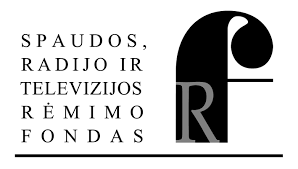 Publikuota 2022 12 04 